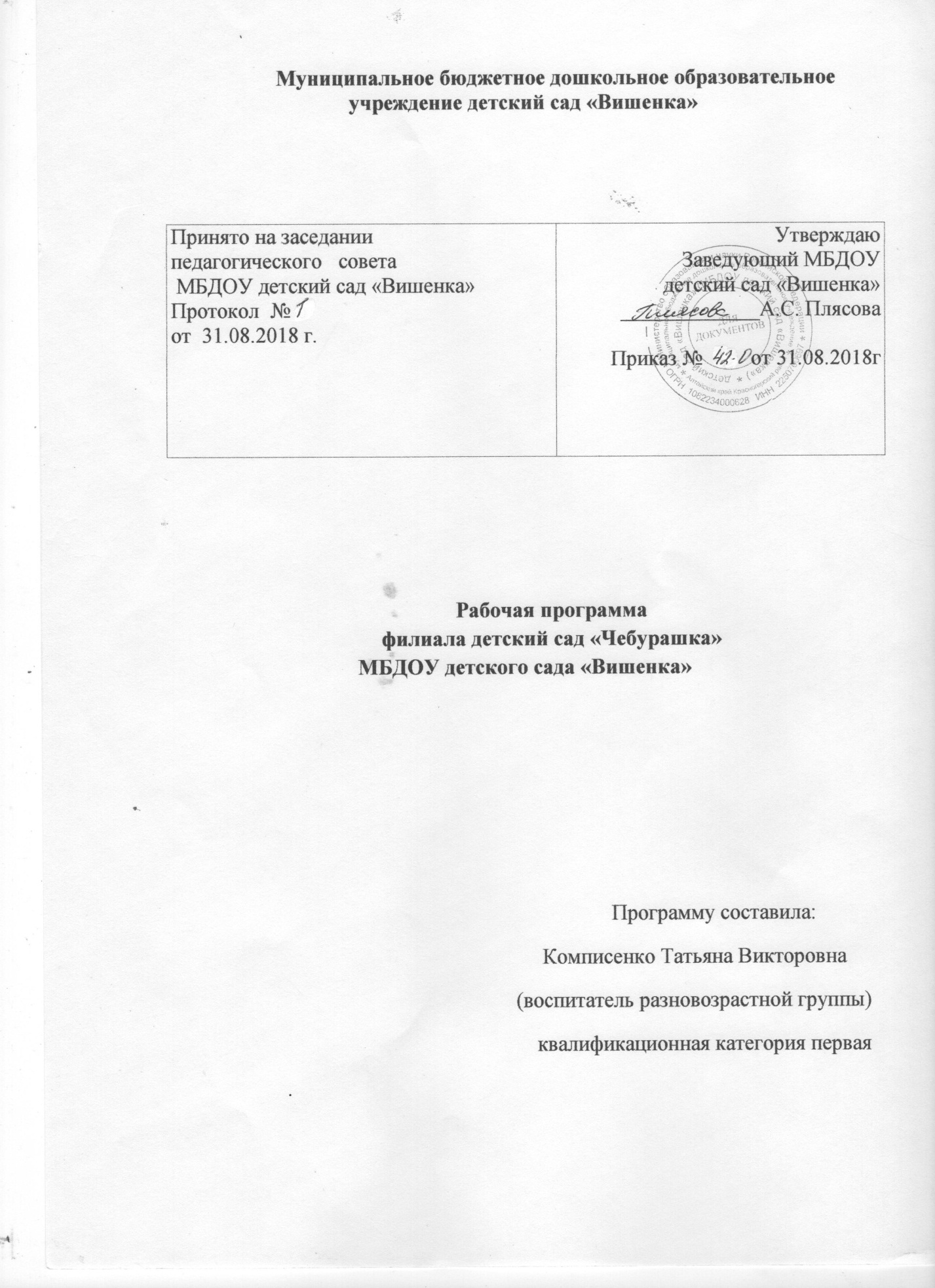 Содержание рабочей Программы ЦЕЛЕВОЙ РАЗДЕЛ.Пояснительная записка.    Рабочая программа филиала детского сада «Чебурашка» по развитию детей разновозрастной группы   от 3-7 лет разработана в соответствии с основной общеобразовательной программой дошкольного образования МБДОУ детского сада «Вишенка». Рабочая программа обеспечивает разностороннее развитие детей в возрасте от 3 до 7 лет с учетом их возрастных и индивидуальных особенностей по основным направлениям – физическому, социально-коммуникативному, познавательному, речевому и художественно – эстетическому.        В филиале детский сад «Чебурашка» функционирует  1  разновозрастная группа общеобразовательной направленности от 3-7 лет. Образовательный процесс в дошкольной группе строится на принципах образовательных областей (социально – коммуникативной, познавательной, речевой, художественно – эстетической, физической) и  следующих видов детской деятельности (культурно-досуговой, двигательной, игровой, продуктивной, коммуникативной, трудовой, познавательно-исследовательской, музыкальной, художественно-творческой, восприятие художественной литературы ). 1.2 .Цели и задачи реализации Программы.Ведущие цели Программы — создание благоприятных условий для полноценного проживания ребенком дошкольного детства, формирование основ базовой культуры личности, всестороннее развитие психических и физических качеств в соответствии с возрастными и индивидуальными особенностями, подготовка к жизни в современном обществе, формирование предпосылок к учебной деятельности, обеспечение безопасности жизнедеятельности дошкольника.Особое внимание в Программе уделяется развитию личности ребенка, сохранению и укреплению здоровья детей, а также воспитанию у дошкольников таких качеств, как патриотизм, активная жизненная позиция, творческий подход в решении различных жизненных ситуаций, уважение к традиционным ценностям.Эти цели реализуются в процессе разнообразных видов детской деятельности: игровой, коммуникативной, трудовой, познавательно-исследовательской, продуктивной (изобразительная, конструктивная и др.), музыкальной, чтения.1.3. Принципы и подходы к формированию Программы.Программа сформирована в соответствии с принципами и подходами, определёнными Федеральными государственными образовательными стандартами дошкольного образования:соответствует принципу развивающего образования, целью которого является развитие ребенка;сочетает принципы научной обоснованности и практической применимости (содержание Программы соответствует основным положениям возрастной психологии и дошкольной педагогики и, как показывает опыт, может быть успешно реализована в массовой практике дошкольного образования);соответствует критериям полноты, необходимости и достаточности (позволяя решать поставленные цели и задачи при использовании разумного «минимума» материала);обеспечивает единство воспитательных, развивающих и обучающих целей и задач процесса образования детей дошкольного возраста, в ходе реализации которых формируются такие качества, которые являются ключевыми в развитии дошкольников;строится с учетом принципа интеграции образовательных областей в соответствии с возрастными возможностями и особенностями детей, спецификой и возможностями образовательных областей;основывается на комплексно-тематическом принципе построения образовательного процесса;предусматривает решение программных образовательных задач в совместной деятельности взрослого и детей и самостоятельной деятельности дошкольников не только в рамках непосредственно образовательной деятельности, но и при проведении режимных моментов в соответствии со спецификой дошкольного образования;предполагает построение образовательного процесса на адекватных возрасту формах работы с детьми. Основной формой работы с дошкольниками и ведущим видом их деятельности является игра;допускает варьирование образовательного процесса в зависимости от региональных особенностей;строится с учетом соблюдения преемственности между всеми возрастными дошкольными группами и между детским садом и начальной школой.1.4. Характеристики групп воспитанников, значимые для разработки программы.  В филиале детский сад «Чебурашка»    функционирует 1 (одна) разновозрастная группа в составе которой: младший и средний    возраста от 3-4 лет; старший и подготовительный возраста 5-7 лет. Максимальная  наполняемость  группы составляет  12 человек.ВОЗРАСТНЫЕ ОСОБЕННОСТИ ДЕТЕЙ 3-7 ЛЕТ.В возрасте 3 – 4 лет ребенок постепенно выходит за пределы семейного круга. Взрослый начинает выступать для ребенка не только как член семьи, но и как носитель определенной общественной функции. Желание ребёнка выполнять такую же функцию приводит к противоречию с его реальными возможностями. Ребенок стремится к самостоятельности и в то же время не может справиться с задачей без помощи взрослого. Решением этого противоречия становится развитие игровой деятельности как ведущей в дошкольном возрасте. По отношению к окружающим у ребенка формируется собственная внутренняя позиция, которая характеризуется осознанием своего поведения и интересом к миру взрослых. Активность и неутомимость малышей в этом возрасте проявляются в постоянной готовности к деятельности. Ребенок уже умеет гордиться успехами своих действий, критически оценить результаты своего труда. Формируется способность к целеполаганию: он может более четко представить результат, сравнить с образцом, выделить отличия. На основе наглядно-действенного подхода к 4-м годам начинает формироваться наглядно-образное мышление. Другими словами, происходит постепенный отрыв действий ребенка от конкретного предмета. Как и в раннем возрасте, в 3-4 года преобладает воссоздающее воображение, т. е. ребенок способен воссоздать образы, почерпнутые из сказок и рассказов взрослого. Большое значение в развитии воображения играют опыт и знания ребенка, его кругозор. Память дошкольника 3-4 лет непроизвольная, характеризуется образностью. Преобладает узнавание, а не запоминание. Хорошо запоминается только то, что было непосредственно связано с его деятельностью, было интересно и эмоционально окрашено. Тем не менее то, что запомнилось, сохраняется надолго. Ребенок не способен длительное время удерживать свое внимание на каком-то одном предмете, он быстро переключается с одной деятельности на другую. В эмоциональном плане сохраняются те же тенденции, что и на предыдущем этапе. Характерны резкие перепады настроения. Эмоциональное состояние продолжает зависеть от физического комфорта. На настроение начинают влиять взаимоотношения со сверстниками и взрослыми. В 3-4 года дети начинают усваивать правила взаимоотношений в группе сверстников, а затем косвенно контролироваться взрослыми. Начинает развиваться самооценка, при этом дети в значительной мере ориентируются на оценку воспитателя. Продолжает развиваться их половая идентификация, что проявляется в характере выбираемых игрушек и сюжетов. К четырем годам рост ребенка достигает 100-102 см. Вес детей в среднем 16-17 кг (между тремя и четырьмя годами прибавка в весе составляет 2 кг). Ребенок трех-четырех лет уверенно ходит, координирует движения рук и ног при ходьбе, воспроизводит разнообразные другие движения. Он умеет правильно держать карандаш, проводит горизонтальные и вертикальные линии, осваивает изобразительные умения. Ребенок владеет разнообразными действиями с предметами, хорошо ориентируется в различении геометрических фигур, как круг, квадрат, треугольник, объединяет предметы по признаку формы, сравнивает их по размеру (по длине, ширине, высоте). Ребенок активно стремится к самостоятельности, уверенно осваивает приемы самообслуживания и гигиены. С удовольствием самостоятельно повторяет освоенные действия, гордится своими успехами. На четвертом году жизни игра становится ведущим видом деятельности дошкольников. Основным содержанием игры являются действия с игрушками и предметами-заместителями. Сюжеты игр просты и не развернуты. Младшие дошкольники скорее играют рядом, чем активно вступают во взаимодействие. Конфликты между детьми возникают преимущественно по поводу игрушек. Положение ребенка в группе сверстников во многом определяется мнением воспитателя. В играх ребенок самостоятельно передает несложный сюжет, пользуется предметами-заместителями, охотно играет вместе с взрослым и детьми, у него есть любимые игры и игрушки. Он умеет заводить ключиком механическую игрушку, составлять игрушки и картинки из нескольких частей, изображать в игре зверей и птиц. Происходят большие изменения в развитии речи: значительно увеличивается запас слов, совершенствуется грамматический строй речи, появляются элементарные высказывания об окружающем. Ребенка отличает высокая речевая активность; его словарь содержит все части речи. Он знает наизусть несколько стихов,  потешек,  песенок и с удовольствием их повторяет. Ребенок живо интересуется окружающим, запас его представлений об окружающем непрерывно пополняется. Он внимательно присматривается к действиям и поведению старших и подражает им. Ему свойственны высокая эмоциональность, готовность самостоятельно воспроизводить действия и поступки, одобряемые взрослыми  .Ребенок  жизнерадостен и активен, его глаза с неиссякаемым любопытством вглядываются в мир, а сердце и ум открыты для добрых дел и поступков. Начинает активно проявляться потребность в познавательном общении с взрослыми, о чём свидетельствуют многочисленные вопросы, которые задают дети. Изобразительная деятельность ребенка зависит от его представлений о предмете. Эти представления только начинают формироваться, графические образы бедны. Большое значение для развития мелкой моторики младших до школьников имеет лепка. В этом возрасте дети способны овладеть простейшими видами аппликации. Конструктивная деятельность ограничена возведением несложных построек по образцу и по замыслу. Младшие дошкольники активно осваивают сенсорные эталоны формы, цвета, величины. К концу младшего дошкольного возраста дети могут воспринимать до 5 и более форм предметов и до 7 и более цветов, ориентироваться в пространстве группы детского сада. Развиваются память и внимание. К концу младшего дошкольного возраста дети могут запомнить значительные отрывки из любимых произведений. Продолжает развиваться наглядно-действенное мышление. Дошкольники способны устанавливать некоторые простые связи между событиями, предметами или явлениями. Возрастает целенаправленность действий. Дети 4–5 лет социальные нормы и правила поведения всё ещё не осознают, однако у них уже начинают складываться обобщённые представления о том, как надо (не надо) себя вести. Поэтому дети обращаются к сверстнику, когда он не придерживается норм и правил, со словами «так не поступают», «так нельзя» и т. п. Как правило, к 5 годам дети без напоминания взрослого здороваются и прощаются, говорят «спасибо» и «пожалуйста», не перебивают взрослого, вежливо обращаются к нему. Кроме того, они могут по собственной инициативе убирать игрушки, выполнять простые трудовые обязанности, доводить дело до конца. Тем не менее следование таким правилам часто бывает неустойчивым — дети легко отвлекаются на то, что им более интересно, а бывает, что ребёнок хорошо себя ведёт только в присутствии наиболее значимых для него людей. В этом возрасте у детей появляются представления о том, как положено себя вести девочкам, и как — мальчикам. Дети хорошо выделяют несоответствие нормам и правилам не только в поведении другого, но и в своём собственном и эмоционально его переживают, что повышает их возможности регулировать поведение. Таким образом, поведение ребёнка 4—5 лет не столь импульсивно и непосредственно, как в 3—4 года, хотя в некоторых ситуациях ему всё ещё требуется напоминание взрослого или сверстников о необходимости придерживаться тех или иных норм и правил. Для этого возраста характерно появление групповых традиций: где сидит, последовательность игр, как поздравляют друг друга с днём рождения, элементы группового жаргона и т. п. 	В этом возрасте детьми хорошо освоен алгоритм процессов умывания, одевания, купания, приёма пищи, уборки помещения. Дошкольники знают и используют по назначению атрибуты, сопровождающие эти процессы: мыло, полотенце, носовой платок, салфетку, столовые приборы. Уровень освоения культурно-гигиенических навыков таков, что дети свободно переносят их в сюжетно-ролевую игру. Появляется сосредоточенность на своём самочувствии, ребёнка начинает волновать тема собственного здоровья. К 4—5 годам ребёнок способен элементарно охарактеризовать своё самочувствие, привлечь внимание взрослого в случае недомогания. Дети 4—5 лет имеют дифференцированное представление о собственной гендерной принадлежности, аргументируют её по ряду признаков («Я мальчик, я ношу брючки, а не платьица, у меня короткая причёска») ; проявляют стремление к взрослению в соответствии с адекватной гендерной ролью: мальчик — сын, внук, брат, отец, мужчина; девочка — дочь, внучка, сестра, мать, женщина. Они овладевают отдельными способами действий, доминирующих в поведении взрослых людей соответствующего гендера. Так, мальчики стараются выполнять задания, требующие проявления силовых качеств, а девочки реализуют себя в играх «Дочки-матери», «Модель»,  и больше тяготеют к «красивым» действиям. К 5 годам дети имеют представления об особенностях наиболее распространённых мужских и женских профессий, о видах отдыха, специфике поведения в общении с другими людьми, об отдельных женских и мужских качествах, умеют распознавать и оценивать адекватно гендерной принадлежности эмоциональные состояния и поступки взрослых людей разного пола. К 4 годам основные трудности в поведении и общении ребёнка с окружающими, которые были связаны с кризисом 3 лет (упрямство, строптивость, конфликтность и др.), постепенно уходят в прошлое, и любознательный малыш активно осваивает окружающий его мир предметов и вещей, мир человеческих отношений. Лучше всего это удается детям в игре. Дети 4—5 лет продолжают проигрывать действия с предметами, но теперь внешняя последовательность этих действий уже соответствует реальной действительности: ребёнок сначала режет хлеб и только потом ставит его на стол перед куклами (в раннем и в самом начале дошкольного возраста последовательность действий не имела для игры такого значения). В игре дети называют свои роли, понимают условность принятых ролей. Происходит разделение игровых и реальных взаимоотношений. В процессе игры роли могут меняться. В 4—5 лет сверстники становятся для ребёнка более привлекательными и предпочитаемыми партнёрами по игре, чем взрослый. В общую игру вовлекается от двух до пяти детей, а продолжительность совместных игр составляет в среднем 15—20 мин., в отдельных случаях может достигать и 40—50 мин. Дети этого возраста становятся более избирательными во взаимоотношениях и общении: у них есть постоянные партнёры по играм (хотя в течение года они могут и поменяться несколько раз, всё более ярко проявляется предпочтение к играм с детьми одного пола. Правда, ребёнок ещё не относится к другому ребёнку как к равному партнеру по игре. Постепенно усложняются реплики персонажей, дети ориентируются на ролевые высказывания друг друга, часто в таком общении происходит дальнейшее развитие сюжета. При разрешении конфликтов в игре дети всё чаще стараются договориться с партнёром, объяснить свои желания, а не настоять на своём. Развивается моторика дошкольников. Так, в 4—5 лет дети умеют перешагивать через рейки гимнастической лестницы, горизонтально расположенной на опорах (на высоте 20 см от пола, руки                                                                                                                                                                                                                                                                                                                                                                                                                                                                                                                                                                                                                                                                                                                                                                            на поясе; подбрасывают мяч вверх и ловят его двумя руками (не менее трёх- четырёх раз под-ряд в удобном для ребёнка темпе); нанизывают бусины средней величины (или пуговицы) на толстую леску (или тонкий шнурок с жёстким наконечником). Ребёнок способен активно и осознанно усваивать разучиваемые движения, их элементы, что позволяет ему расширять и обогащать репертуар уже освоенных основных движений более сложными. В возрасте от 4 до 5 лет способами их использования и совершенствование обследования предметов. К 5 годам дети, как правило, уже хорошо владеют представлениями об основных цветах, геометрических формах и отношениях величин. Ребёнок уже может произвольно наблюдать, рассматривать и искать предметы в окружающем его пространстве. При обследовании несложных предметов он способен придерживаться определённой последовательности: выделять основные части, определять их цвет, форму и величину, а затем — дополнительные части. Восприятие в этом возрасте постепенно становится осмысленным, целенаправленным и анализирующим. В среднем дошкольном возрасте связь мышления и действий сохраняется, но уже не является такой непосредственной, как раньше. Во многих случаях не требуется практического манипулирования с объектом, но во всех случаях ребёнку необходимо отчётливо воспринимать и наглядно представлять этот объект. Мышление детей 4—5 лет протекает в форме наглядных образов, следуя за восприятием. Например, дети могут понять, что такое план комнаты. Если ребёнку предложить план части групповой комнаты, то он поймёт, что на нём изображено. При этом возможна незначительная помощь взрослого, например, объяснение того, как обозначают окна и двери на плане. С помощью схематического изображения групповой комнаты дети могут найти спрятанную игрушку (по отметке на плане). К 5 годам внимание становится всё более устойчивым, в отличие от возраста 3 лет (если ребёнок пошёл за мячом, то уже не будет отвлекаться на другие интересные предметы). Важным показателем развития внимания является то, что к 5 годам в деятельности ребёнка появляется действие по правилу — первый необходимый элемент произвольного внимания. Именно в этом возрасте дети начинают активно играть в игры с правилами: настольные (лото, детское домино) и подвижные (прятки, салочки). В дошкольном возрасте интенсивно развивается память ребёнка. В 5 лет он может запомнить уже 5—6 предметов (из 10—15, изображённых на предъявляемых ему картинках). В этом возрасте происходит развитие инициативности и самостоятельности ребенка в общении с взрослыми и сверстниками. Дети продолжают сотрудничать с взрослыми в практических делах (совместные игры, поручения, наряду с этим активно стремятся к интеллектуальному общению, что проявляется в многочисленных вопросах (почему? зачем? для чего, стремлении получить от взрослого новую информацию познавательного характера.Возможность устанавливать причинно-следственные связи отражается в детских ответах в форме сложноподчиненных предложений. У детей наблюдается потребность в уважении взрослых, их похвале, поэтому на замечания взрослых ребёнок пятого года жизни реагирует повышенной обидчивостью. Общение со сверстниками по-прежнему тесно переплетено с другими видами детской деятельности (игрой, трудом, продуктивной деятельностью, однако уже отмечаются и ситуации чистого общения). Для поддержания сотрудничества, установления отношений в словаре детей появляются слова и выражения, отражающие нравственные представления: слова участия, сочувствия, сострадания. Стремясь привлечь внимание сверстника и удержать его в процессе речевого общения, ребёнок учится использовать средства интонационной речевой выразительности: регулировать силу голоса, интонацию, ритм, темп речи в зависимости от ситуации общения. В процессе общения с взрослыми дети используют правила речевого этикета: слова приветствия, прощания, благодарности, вежливой просьбы, утешения, сопереживания и сочувствия. В большинстве контактов главным средством общения является речь, в развитии которой происходят значительные изменения. К 5 годам в большинстве своём дети начинают правильно произносить звуки родного языка. Продолжается процесс творческого изменения родной речи, придумывания новых слов и выражений («Голова кудрявая, как у барана», и пр.). В речь детей входят приемы художественного языка: эпитеты, сравнения. Особый интерес вызывают рифмы, простейшие из которых дети легко запоминают, а затем сочиняют подобные. Дети 5 лет умеют согласовывать слова в предложении и способны к элементарному обобщению, объединяя предметы в видовые категории, называют различия между предметами близких видов: куртка и пальто, платье и сарафан, жилет и кофта. Речь становится более, связной и последовательной. С помощью воспитателя дети могут пересказывать короткие литературные произведения, рассказывать по картинке, описывать игрушку, передавать своими словами впечатления из личного опыта. Если близкие взрослые постоянно читают дошкольникам детские книжки, чтение может стать устойчивой потребностью. В этих условиях дети охотно отвечают на вопросы, связанные с анализом произведения, дают объяснения поступкам героев. Значительную роль в накоплении читательского опыта играют иллюстрации. В возрасте 4—5 лет дети способны долго рассматривать книгу, рассказывать по картинке о её содержании. Любимую книгу они легко находят среди других, могут запомнить название произведения, автора, однако быстро забывают их и подменяют хорошо известными. В этом возрасте дети хорошо воспринимают требования к обращению с книгой, гигиенические нормы при работе с ней. В связи с развитием эмоциональной сферы детей значительно углубляются их переживания  прочитанного. Они стремятся перенести книжные ситуации в жизнь, подражают героям произведений, с удовольствием играют в ролевые игры, основанные на сюжетах сказок, рассказов. Дети проявляют творческую инициативу и придумывают собственные сюжетные повороты. Свои предложения они вносят и при инсценировке отдельных отрывков прочитанных произведений. Цепкая память позволяет ребёнку 4—5 лет многое запоминать, он легко выучивает наизусть стихи и может выразительно читать их на публике. С нарастанием осознанности и произвольности поведения, постепенным усилением роли речи (взрослого и самого ребёнка) в управлении поведением ребенка становится возможным решение более сложных задач в области безопасности. Но при этом взрослому следует учитывать не сформированных волевых процессов, зависимость поведения ребёнка от эмоций, доминирование эгоцентрической позиции в мышлении и поведении. В среднем дошкольном возрасте активно развиваются такие компоненты детского труда, как целенаправленость и контрольно-проверочные действия на базе освоенных трудовых процессов. Это значительно повышает качество самообслуживания, позволяет детям осваивать хозяйственно-бытовой труд и труд в природе. В музыкально-художественной и продуктивной деятельности дети эмоционально откликаются на художественные произведения, произведения музыкального и изобразительного искусства, в которых с помощью образных средств переданы различные эмоциональные состояния людей, животных. Дошкольники начинают более целостно воспринимать сюжет музыкального произведения, понимать музыкальные образы. Активнее проявляется интерес к музыке, разным видам музыкальной деятельности. Обнаруживается разница в предпочтениях, связанных с музыкально-художественной деятельностью, у мальчиков и девочек. Дети не только эмоционально откликаются на звучание музыкального произведения, но и увлечённо говорят о нём (о характере музыкальных образов и повествования, средствах музыкальной выразительности, соотнося их с жизненным опытом). Музыкальная память позволяет детям запоминать, узнавать и даже называть любимые мелодии. Развитию исполнительской деятельности способствует доминирование в данном возрасте продуктивной мотивации (спеть песню, станцевать танец, сыграть на детском музыкальном инструменте, воспроизвести простой ритмический рисунок). Дети делают первые попытки творчества: создать танец, придумать игру в музыку, импровизировать несложные ритмы марша или плясовой. На формирование музыкального вкуса и интереса к музыкально - художественной деятельности в целом активно влияют установки взрослых. Важным показателем развития ребёнка-дошкольника является изобразительная деятельность. К 4 годам круг изображаемых детьми предметов довольно широк. В рисунках появляются детали. Замысел детского рисунка может меняться по ходу изображения. Дети владеют простейшими техническими умениями и навыками. Они могут своевременно насыщать ворс кисти краской, промывать кисть по окончании работы, смешивать на палитре краски; начинают использовать цвет для украшения рисунка; могут раскатывать пластилин круговыми и прямыми движениями ладоней рук, соединять готовые части друг с другом, украшать вылепленные предметы, используя стеку и путём вдавливания. Конструирование начинает носить характер продуктивной деятельности: дети осмысливают будущую конструкцию и осуществляют поиск способов её исполнения. Они могут изготавливать поделки из бумаги, природного материала; начинают овладевать техникой работы с ножницами; составляют композиции из готовых и самостоятельно вырезанных простых форм. Изменяется композиция рисунков: от хаотичного расположения штрихов, мазков, форм дети переходят к фризовой композиции — располагают предметы ритмично в ряд, повторяя изображения по нескольку раз. 1.5   ПЛАНИРУЕМЫЕ РЕЗУЛЬТАТЫ ОСВОЕНИЯ ПРОГРАММЫ.Целевые ориентиры Ребенок овладевает основными культурными средствами, способами деятельности, проявляет инициативу и самостоятельность в разных видах деятельности — игре, общении, познавательно-исследовательской деятельности, конструировании и др.; способен выбирать себе род занятий, участников по совместной деятельности.Ребенок обладает установкой положительного отношения к миру, к разным видам труда, другим людям и самому себе, обладает чувством собственного достоинства; активно взаимодействует со сверстниками и взрослыми, участвует в совместных играх.Способен договариваться, учитывать интересы и чувства других, сопереживать неудачам и радоваться успехам других, адекватно проявляет свои чувства, в том числе чувство веры в себя, старается разрешать конфликты. Умеет выражать и отстаивать свою позицию по разным вопросам.Способен сотрудничать и выполнять как лидерские, так и исполнительские функции в совместной деятельности.Понимает, что все люди равны вне зависимости от их социального происхождения, этнической принадлежности, религиозных и других верований, их физических и психических особенностей.Проявляет симпатию  по отношению к другим людям, готовность прийти на помощь тем, кто в этом нуждается.Проявляет умение слышать других и стремление быть понятым другими.Ребенок обладает развитым воображением, которое реализуется в разных видах деятельности, и прежде всего в игре; владеет разными формами и видами игры, различает условную и реальную ситуации; умеет подчиняться разным правилам и социальным нормам. Умеет распознавать различные ситуации и адекватно их оценивать.Ребенок достаточно хорошо владеет устной речью, может выражать свои мысли и желания, использовать речь для выражения своих мыслей, чувств и желаний, построения речевого высказывания в ситуации общения, выделять звуки в словах, у ребенка складываются предпосылки грамотности.У ребенка развита крупная и мелкая моторика; он подвижен, вынослив, владеет основными движениями, может контролировать свои движения и управлять ими.Ребенок способен к волевым усилиям, может следовать социальным нормам поведения и правилам в разных видах деятельности, во взаимоотношениях с взрослыми и сверстниками, может соблюдать правила безопасного поведения и навыки личной гигиены.Проявляет ответственность за начатое дело.Ребенок проявляет любознательность, задает вопросы взрослым и сверстникам, интересуется причинно-следственными связями, пытается самостоятельно придумывать объяснения явлениям природы и поступкам людей; склонен наблюдать, экспериментировать. Обладает начальными знаниями о себе, о природном и социальном мире, в котором он живет; знаком с произведениями детской литературы, обладает элементарными представлениями из области живой природы, естествознания, математики, истории и т. п.; способен к принятию собственных решений, опираясь на свои знания и умения в различных видах деятельности.Открыт новому, то есть проявляет стремления к получению знаний, положительной мотивации к дальнейшему обучению в школе, институте.Проявляет уважение к жизни (в различных ее формах) и заботу об окружающей среде.Эмоционально отзывается на красоту окружающего мира, произведения народного и профессионального искусства (музыку, танцы, театральную деятельность, изобразительную деятельность и т. д.).Проявляет патриотические чувства, ощущает гордость за свою страну, ее достижения, имеет представление о ее географическом разнообразии, многонациональности, важнейших исторических событиях.Имеет первичные представления о себе, семье, традиционных семейных ценностях, включая традиционные гендерные ориентации, проявляет уважение к своему и противоположному полу.Соблюдает элементарные общепринятые нормы, имеет первичные ценностные представления о том, «что такое хорошо и что такое плохо», стремится поступать хорошо; проявляет уважение к старшим и заботу о младших.Имеет начальные представления о здоровом образе жизни. Воспринимает здоровый образ жизни     СОДЕРЖАТЕЛЬНЫЙ РАЗДЕЛОСОБЕННОСТИ ОБРАЗОВАТЕЛЬНОГО ПРОЦЕССА В РАЗНОВОЗРАСТНОЙ ГРУППЕ:Особенности планирования образовательного процесса в разновозрастной группе связаны с отбором содержания, форм и методов, используемых в работе с детьми одновременно младшего, среднего и старшего дошкольного возраста. В данной рабочей программе предлагаются варианты объединения детей общей тематикой образовательного процесса, с постепенным усложнением педагогических задач для детей разного возраста. В освоении темы участвуют дети младшего, среднего и старшего возраста, но характер их участия, педагогические цели определяются в соответствии с возрастными возможностями каждой подгруппы детей. Такое тематическое содержание, которое одинаково значимо для детей разных возрастных подгрупп, в основу которого положена идея интеграции содержания всех образовательных областей вокруг единой, общей темы, что соответствует принципу развивающего образования. При одинаковом содержании деятельности дети решают разные программные задачи и выполняют их на разном качественном уровне, соответствующем возрасту и индивидуальным особенностям детей. Планирование построено на адекватных возрасту формах работы с детьми, основной из которых и ведущим видом деятельности для них является игра, поэтому освоение содержания всех образовательных областей предусмотрено в игровой деятельности, а также в коммуникативной, двигательной, музыкальной, трудовой, изобразительной, познавательно-исследовательской деятельности, восприятии художественной литературы и фольклора, конструировании. Предусмотрена такая организация образовательного процесса, чтобы каждый ребёнок мог проявить свои качества, способности, предпочтения и получить удовольствие от совместной познавательной, творческой, игровой деятельности со сверстниками и детьми другого возраста.2.1  Описание образовательной деятельности в соответствии с направлениями развития ребенка.Физическое развитие. Физическое развитие включает приобретение опыта в следующих видах деятельности детей: двигательной, в том числе связанной с выполнением упражнений, направленных на развитие таких физических качеств, как координация и гибкость; способствующих правильному формированию опорно-двигательной системы организма, развитию равновесия, координации движения, крупной и мелкой моторики обеих рук, а также с правильным, не наносящем ущерба организму, выполнением основных движений (ходьба, бег, мягкие прыжки, повороты в обе стороны), формирование начальных представлений о некоторых видах спорта, овладение подвижными играми с правилами; становление целенаправленности  в двигательной сфере; становление ценностей здорового образа жизни, овладение его элементарными нормами и правилами (в питании, двигательном режиме, закаливании, при формировании полезных привычек и др.). Задачи:  развитие физических качеств (скорость, сила, гибкость, выносливость, и координация); накопление и обогащение двигательного опыта детей (овладение основными движениями); формирование у воспитанников потребности в двигательной активности и физическом совершенствовании. сохранение и укрепление физического и психического здоровья детей; воспитание культурно-гигиенических навыков;  Познавательное развитие. Познавательное развитие предполагает развитие интересов детей, любознательности и познавательной мотивации; формирование познавательных действий, становление сознания; развитие воображения и творческой активности; формирование первичных представлений о себе, других людях, объектах окружающего мира, о свойствах и отношениях объектов окружающего мира (форме, цвете, размере, материале, звучании, ритме, темпе, количестве, числе, части и целом, пространстве и времени, движении и покое, причинах и следствиях и др.), о малой родине и Отечестве, представлений о социокультурных ценностях нашего народа, об отечественных традициях и праздниках, о планете Земля как общем доме людей, об особенностях ее природы, многообразии стран и народов мира. Речевое развитие. Владение речью как средством общения Обогащение активного словаря Развитие связной, грамматически правильной диалогической и монологической речи Развитие речевого творчества Развитие звуковой и интонационной культуры речи, фонематического слуха Знакомство с книжной культурой, детской литературой, понимание на слух текстов различных жанров детской литературы Формирование звуковой аналитико – синтетической активности как предпосылки обучения грамоте Социально-коммуникативное развитие Присвоение норм и ценностей, принятых в обществе, включая моральные и нравственные ценности Развитие общения и взаимодействия ребёнка с взрослыми и сверстниками Становление самостоятельности, целенаправленности  собственных действий Развитие социального и эмоционального интеллекта, эмоциональной отзывчивости, сопереживания Формирование готовности к совместной деятельности Формирование уважительного отношения и чувства принадлежности к своей семье и сообществу детей и взрослых в организации Формирование позитивных установок к различным видам труда и творчества. Художественно-эстетическое развитие Развитие предпосылок ценностно – смыслового восприятия и понимания произведений искусства (словесного, музыкального, изобразительного), мира природы Становление эстетического отношения к окружающему миру Формирование элементарных представлений о видах искусства Восприятие музыки, художественной литературы, фольклора Стимулирование сопереживания персонажам художественных произведений Реализация самостоятельной творческой деятельности детей (изобразительной, конструктивно-модельной, музыкальной и др.) 2.2.СОХРАНЕНИЕ И УКРЕПЛЕНИЕ ЗДОРОВЬЯ ВОСПИТАННИКОВ В РАЗНОВОЗРАСТНОЙ ГРУППЕ: -ежедневная утренняя гимнастика в дошкольной разновозрастной группе (в летний период на улице);  -физкультминутки в течение ООД;  -физкультурные занятия;-прогулки: дневная, вечерняя; -сон с доступом воздуха +16 - +19; -хождение босиком; -утренний приём на улице в летнее время; -солнечные ванны; -дыхательная гимнастики;  -элементы обширного умывания; -воздушно-температурный режим; -воздушные ванны; -облегчённая одежда; -мониторинг детского развития.  2.3.УСЛОВИЯ РЕАЛИЗАЦИИ РАБОЧЕЙ ОБРАЗОВАТЕЛЬНОЙ ПРОГРАММЫ РАЗНОВОЗРАСТНОЙ ГРУППЫ (СОЗДАНИЕ ПРЕДМЕТНО – РАЗВИВАЮЩЕЙ СРЕДЫ)   Создание и обновление предметно-развивающей среды в дошкольной разновозрастной группе связано с ее влиянием на физическое, психическое и интеллектуальное развитие ребенка, с развитием самостоятельности детей, включенностью в игровую или другую детскую деятельность, их эмоциональным комфортом, а также, с реализацией ФГОС ДО к структуре основной общеобразовательной программы дошкольного образования.   Разновозрастная группа представляет собой систему пространств, в которой развёртываются определённые функциональные процессы, связанные с жизнеобеспечением детей и их полноценным развитием и рассматривается как объект проектирования.    Развивающая среда по содержанию соответствует реализуемой программе, по насыщенности и разнообразию обеспечивает занятость каждого ребенка, эмоциональное благополучие и психологическую комфортность. Предметно - развивающая среда строиться на основе учета принципов построения развивающей среды.   Мониторинг достижения планируемых промежуточных результатов освоения программы и уровень развитие интегративных качеств детей разновозрастной группы осуществляется 2 раза в год (ноябрь, май). В мониторинге используются те методы, применение которых позволяет получить объем информации в оптимальные сроки. Результаты мониторинга образовательного процесса (уровни овладения необходимыми навыками и умениями по образовательным областям). 2.4. ВЗАИМОДЕЙСТВИЕ С ДРУГИМИ УЧРЕЖДЕНИЯМИ  И СЕМЬЯМИ  ВОСПИТАННИКОВ РАЗНОВОЗРАСТНОЙ ГРУППЫ  	 Дошкольная группа взаимодействует :  начальными классами СОШ; сельской библиотекой;сельским ДК ВЗАИМОДЕЙСТВИЕ С СЕМЬЯМИ ВОСПИТАННИКОВ  Особенности взаимодействия педагогического коллектива с семьями воспитанников   В условиях   дошкольного учреждения перед педагогами стоят особые задачи взаимодействия с семьей, так как в психолого–педагогической поддержке нуждаются не только воспитанники, но и их родители. Цели работы с родителями можно сформулировать следующим образом: - Выстраивание доверительных взаимоотношений педагога-воспитателя с детьми и родителями; - Определение запросов родителей и их позиции воспитании ребенка; - Согласование совместного режима работы родителей и воспитателей, так чтобы возникающие проблемы решались оперативно и действенно; - Выработка общих требований в поведении ребенка, как в семье, так и во время его нахождения в дошкольном учреждении. Семья является важнейшим общественным институтом, имеющим решающее значение, как для индивидуальной жизни человека, так и для социального, экономического культурологического развития общества.Общими требованиями к подготовке родителей к сопровождению ребенка-дошкольника в рамках его траектории развития при реализации примерной основной общеобразовательной программы дошкольного образования являются:-   Наличие у родителей основной общеобразовательной программы;- Информирование родителей о соответствии развития ребенка задачам, поставленным в основной общеобразовательной программе по линиям развития;- Информирование родителей о результатах освоения примерной основной общеобразовательной программы, полученных при проведении психолого-педагогической диагностики, которые сообщаются родителям в процессе индивидуального общения (в сентябре, январе и мае);- Проведение педагогами дошкольной организации систематической работы, направленной на информирование родителей о результатах освоения детьми примерной основной общеобразовательной программы. Информацию, которую педагоги дают родителям можно разделить на общую (т.е. предназначенную коллективу родителей в целом) и индивидуальную (касающуюся родителей каждого конкретного ребенка). Общая включает в себя информацию о режиме работы дошкольного учреждения, планируемых мероприятиях, содержании нормативно-правовых, программно- методических материалов и др. Индивидуальная представляет собой данные, полученные педагогами в результате обследования ребенка в соответствии с требованиями, сформулированными в части основной общеобразовательной программы, и является конфиденциальной.Содержание работы с родителями реализуется через разнообразные формы. Главное донести до родителей знания, побудить их стать активными участниками образовательного процесса. Существуют традиционные и нетрадиционные формы сотрудничества педагогов с родителями дошкольников. Традиционные формы подразделяются на коллективные, индивидуальные и наглядно-информационные. С проводимой работой родителями в данной группе можно ознакомиться в приложении Программы   (см. приложение № 4).  	В разновозрастной группе родители принимают активное участие в жизни группы, педагоги используются различные способы вовлечения родителей в воспитательный и образовательный процесс: посещение семьи;  педагогические беседы с родителями;  тематические консультации;  наглядная пропаганда;  родительские собрания;  телефонные звонки;  совместное проведение праздников. Перспективный план работы с семьями воспитанников разновозрастной группы 2.5.Педагогическая диагностика. Реализация программы «От рождения до школы» предполагает оценку индивидуального развития детей. Такая оценка производится педагогическим работником в рамках педагогической диагностики (оценки индивидуального развития дошкольников, связанной с оценкой эффективности педагогических действий и лежащей в основе их дальнейшего планирования).Педагогическая диагностика проводится в ходе наблюдений за активностью детей в спонтанной и специально организованной деятельности. Инструментарий для педагогической диагностики — карты наблюдений детского развития, позволяющие фиксировать индивидуальную динамику и перспективы развития каждого ребенка в ходе:коммуникации со сверстниками и взрослыми (как меняются способы установления и поддержания контакта, принятия совместных решений, разрешения конфликтов, лидерства и пр.);игровой деятельности;познавательной деятельности (как идет развитие детских способностей, познавательной активности);проектной деятельности (как идет развитие детской инициативности, ответственности и автономии, как развивается умение планировать и организовывать свою деятельность);художественной деятельности;физического развития.Результаты педагогической диагностики могут использоваться исключительно для решения следующих образовательных задач:индивидуализации образования (в том числе поддержки ребенка, построения его образовательной траектории или профессиональной коррекции особенностей его развития);оптимизации работы с группой детей.В ходе образовательной деятельности педагоги должны создавать диагностические ситуации, чтобы оценить индивидуальную динамику детей и скорректировать свои действия.2.6. Особенности образовательной деятельности разных видов и культурных практик Освоение ребенком культурных практик предполагает Активно используются:игровые приемыразнообразные виды наглядностисхемы предметные и условно-графические модели. Игровая деятельность является ведущей деятельностью ребенка дошкольного возраста. Игровая деятельность представлена в образовательном процессе в разнообразных формах:дидактические и сюжетно-дидактическиеразвивающие подвижные игрыигры-путешествияигровые проблемные ситуации игры-инсценировки игры-этюды игры сюжетно-ролевые режиссерские театрализованные игрыигры-драматизации. Познавательно-исследовательская деятельность включает в себя:широкое познание детьми объектов живой и неживой природы, предметного и социального мира (мира взрослых и детей, деятельности людей)знакомство с семьей и взаимоотношениями людей, городом, страной и другими странамиформирование безопасного поведенияосвоение средств и способов познания (моделирования, экспериментирования) сенсорное и математическое развитие детейвосприятие художественной литературы и фольклора организуется как процесс слушания детьми произведений художественной и познавательной литературы, направленный на развитие читательских интересов детей, способности восприятия литературного текста и общения по поводу прочитанного чтение может быть организовано как непосредственное чтение (или рассказывание сказки) воспитателем вслух и как прослушивание аудиозаписи конструирование и изобразительная деятельность детей представлена разными видами художественно-творческой (рисование, лепка, аппликация) деятельности. Художественно-творческая деятельность неразрывно связана со знакомством детей с изобразительным искусством, развитием способности художественного восприятия. художественное восприятие произведений искусства существенно обогащает личный опыт дошкольников, обеспечивает интеграцию между познавательно-исследовательской, коммуникативной и продуктивной видами деятельности музыкальная деятельность организуется в процессе музыкальных занятий, которые проводятся музыкальным руководителем ДОУ в специально оборудованном помещении двигательная деятельность организуется в процессе занятий физической культурой, требования к проведению которых согласуются дошкольной организацией с положениями действующего СанПиН. образовательная деятельность, осуществляемая в ходе режимных моментов, требует особых форм работы в соответствии с реализуемыми задачами воспитания, обучения и развития ребенка. В режимных процессах, в свободной детской деятельности воспитатель создает по мере необходимости дополнительно развивающие проблемно-игровые или практические ситуации, побуждающие дошкольников применить имеющийся опыт, проявить инициативу, активность для самостоятельного решения возникшей задачи. Образовательная деятельность, осуществляемая в утренний отрезок времени, включает: наблюдения в уголке природы, за деятельностью взрослых (сервировка стола к завтраку); индивидуальные игры и игры с небольшими подгруппами детей (дидактические, развивающие, сюжетные, музыкальные, подвижные и пр.); создание практических, игровых, проблемных ситуаций и ситуаций общения, сотрудничества, гуманных проявлений, заботы о малышах в детском саду, проявлений эмоциональной отзывчивости к взрослым и сверстникам;трудовые поручения (сервировка столов к завтраку, уход за комнатными растениями и пр.); беседы и разговоры с детьми по их интересам; рассматривание дидактических картинок, иллюстраций, просмотр видеоматериалов разнообразного содержания;индивидуальную работу с детьми в соответствии с задачами разных образовательных областей; двигательную деятельность детей, активность которой зависит от содержания организованной образовательной деятельности в первой половине дня; работу по воспитанию у детей культурно-гигиенических навыков и культуры здоровья. Образовательная деятельность, осуществляемая во время прогулки, включает: подвижные игры и упражнения, направленные на оптимизацию режима двигательной активности и укрепление здоровья детей; наблюдения за объектами и явлениями природы, направленные на установление разнообразных связей и зависимостей в природе, воспитание отношения к ней; экспериментирование с объектами неживой природы;сюжетно-ролевые и конструктивные игры (с песком, со снегом, с природным материалом); элементарную трудовую деятельность детей на участке детского сада; свободное общение воспитателя с детьми. Во второй половине дня организуются разнообразные культурные практики, ориентированные на проявление детьми самостоятельности и творчества в разных видах деятельности. Совместная игра воспитателя и детей (сюжетно-ролевая, игра-ситуация, строительно-конструктивные игры) направлена на обогащение содержания творческих игр, освоение детьми игровых умений, необходимых для организации самостоятельной игры. Ситуации общения и накопления положительного социально- эмоционального опыта носят проблемный характер и заключают в себе жизненную проблему, близкую детям дошкольного возраста, в разрешении которой они принимают непосредственное участие. Такие ситуации могут быть реально- практического характера (оказание помощи малышам, старшим), условно-вербального характера (на основе жизненных сюжетов или сюжетов литературных произведений) и имитационно-игровыми. В ситуациях условно-вербального характера воспитатель обогащает представления детей об опыте разрешения тех или иных проблем, вызывает детей на задушевный разговор, связывает содержание разговора с личным опытом детей. В реально-практических ситуациях дети приобретают опыт проявления заботливого, участливого отношения к людям, принимают участие в важных делах («Мы сажаем огород», «Мы украшаем детский сад к празднику» и пр.). Творческая мастерская предоставляет детям условия для использования и применения знаний и умений. Результатом работы в творческой мастерской является создание книг-самоделок, детских журналов, составление маршрутов путешествия на природу, оформление коллекции, создание продуктов детского рукоделия и пр. Музыкально-театральная и литературная гостиная (детская студия) — форма организации художественно-творческой деятельности детей, предполагающая организацию восприятия музыкальных и литературных произведений, творческую деятельность детей и свободное общение воспитателя и детей на литературном или музыкальном материале.Сенсорный  тренинг — система заданий преимущественно игрового характера, обеспечивающая становление системы сенсорных эталонов (цвета, формы, пространственных отношений и др.), способов интеллектуальной деятельности (умение сравнивать, классифицировать, составлять  систематизировать по какому-либо признаку и пр.). Сюда относятся развивающие игры, логические упражнения, занимательные задачи. Детский досуг — вид деятельности, целенаправленно организуемый взрослыми для игры, развлечения, отдыха. Как правило, в детском саду организуются досуги «Здоровья и подвижных игр», музыкальные и литературные досуги. Возможна организация досугов в соответствии с интересами и предпочтениями детей (в старшем дошкольном возрасте). В этом случае досуг организуется как кружок. Например, для занятий рукоделием, художественным трудом и пр.2.7.Способы и направления поддержки детской инициативыИнициатива – внутреннее побуждение к новым действиям, вовлечение окружающих людей  в эту деятельность, беря на себя руководящую роль.Инициатива ребенка состоит из трех составляющих:побуждающий мотив к новой деятельности;принятие ребёнком самостоятельности решений;руководящая роль ребёнка в каких-либо действиях.Если мы хотим, чтобы наши дети верили в себя, развивались и экспериментировали, мы должны подкреплять инициативу, даже когда она сопровождается ошибками.Детям предоставляется широкий спектр специфических для дошкольников видов деятельности, выбор которых осуществляется при участии взрослых с ориентацией на интересы, способности ребёнка.Взрослым необходимо научиться тактично, сотрудничать с детьми: не стараться всё сразу показывать и объяснять, не преподносить сразу какие-либо неожиданные сюрпризные, шумовые эффекты. Необходимо создавать условия, чтобы дети о многом догадывались самостоятельно, получали от этого удовольствие.Игровая деятельностьсоздание в группе условий для свободного выбора игры;не препятствовать выбору партнеров для игры по своему усмотрению;предоставлять детям самим распределять роли в игре;при необходимости изменять сложившиеся между детьми неблагополучные отношения, действовать как равный партнер (например, предложить распределение ролей жребием, считалкой);игре с правилами необходимо научить детей (несколько раз проигрывается при участии взрослого, а потом дети по своей инициативе выбирают данную игру);давать детям пример «расшатывания» игровых стереотипов (показывать новые правила игры, а позже дети сами научатся придумывать свои правила в уже знакомой игре);увлекать детей игрой с незнакомым им материалом, занимая позицию «не зная  правил» («Мне дали игру, а не сказали, как в нее играть»);технологии Н.Михайленко и Н.Коротковой: «Организация сюжетной игры в детском саду», «Как играть с ребенком», «Взаимодействие взрослого с детьми в игре»;основной метод руководства детской игрой - метод проблемных ситуаций (по ходу игры ребенок решает ряд игровых задач, в которых он учится ставить цель, готовить условия для ее достижения, усваивает новые способы действий. Если ребенок не проявляет познавательной активности, то он не может выйти из проблемной ситуации. Игровые проблемные ситуации постепенно усложняются, дети с удовольствием их решают, проявляя максимум инициативности и самостоятельности.Конструктивная деятельностьспособствовать использованию различных видов материалов для конструирования;материалы должны быть доступны для ребенка и находится в поле его зрения;чтобы ребенок научился конструировать сам, по собственной инициативе, важно показать ему основные принципы работы с материалами. Усвоив общие способы действия, ребенок научится использовать их в самостоятельной деятельности;важно дать детям общее представление о предмете, отображаемом в конструктивной деятельности (о его признаках, отдельных частях, их формах и т.д.);воспитатель учит детей коллективно работать, вместе обсуждать замысел.Музыкальная деятельностьоборудование музыкальных центров в группах с достаточно частым обновлением атрибутов;создание проблемных ситуаций, побуждение детей к вариативным самостоятельным действиям;создание обстановки, максимально наполненной музыкальными интонациями (прослушивание музыки во время занятий и в режимные моменты: зарядка, утренний прием детей и уход домой сопровождаются музыкальным фоном, организация музыкальных праздников, инсценировок с музыкальным сопровождением);побуждение  детей к оказанию  помощи друг другу в освоении новых музыкальных инструментов.Изобразительная деятельностьиспользование наглядности в работе с детьми;воспитывать интерес к результату, к продукту деятельности;поощрять проявление творчества в работах детей;создание условий в группе для самостоятельного выбора материалов для художественной деятельности (обустройство в группе детской мастерской);обновление материалов в зоне художественного творчества;поддерживать устойчивый интерес к художественной деятельности;учить детей действовать не только по указанию воспитателя, но и без его помощи;использование метода формирования самостоятельных действий («Подумай, как нарисовать лесную цветочную поляну»)Общениеразвитие у детей умения сотрудничать, слушать, высказываться при помощи игровых заданий и упражнений, которые можно использовать на занятиях и в ходе режимных моментов;создание ситуаций в повседневной жизни, заставляющих детей вступать в контакт с взрослыми и сверстниками;большую роль играет пример воспитателя: воспитатель использует в речи этикетные формулы - приветствие, прощание, благодарность и т.д.; воспитатель устанавливает контакт с детьми при помощи слов и жестов; выражает свое настроение в общении с детьми и окружающими; воспитатель внимательно относится к собеседнику, как к взрослому, так и к ребенку. Постепенно дети перенимают манеру общения воспитателя, используют те же вербальные и невербальные средства общения.поощрять и не прерывать деловое общение детей между собой;принимать и поддерживать ребенка в его стремлении общаться.Познавательно-исследовательская деятельностьсоздание развивающей предметно - пространственной среды в группе, направленной на развитие познавательной деятельности (организация мини-лабораторий, внесение материалов для свободного экспериментирования детей. Дети должны находиться в постоянном поиске ответов на свои вопросы. И не нужно давать эти ответы в готовом виде, нужно давать детям возможность отыскать их самим);учить ребенка сомневаться в истинности знаний, в средствах их добывания (например, ребенок знает, что железо в воде тонет. Но ведь корабль из железа, а плавает! При организации соответствующих опытов, можно поразмышлять над тем или иным вопросом);использовать метод проблемного обучения (знания даются не в готовом виде, а в виде проблемы. Тогда обучение становится творческим поиском, оно становится интересным, пробуждает инициативу и жажду познания);поощрять активность ребенка в процессе деятельности;широко используется метод проектов, поэтапной практической деятельности по достижению поставленной цели;отдавать предпочтение групповым формам работы (ребенок учится сопоставлять свое мнение с мнениями других).Восприятие художественной литературыпрививать детям любовь к художественной литературе: больше читать детям;обустройство в группе уголка для чтения (удобство, изолированность от других зон, предполагающих физическую активность детей, разнообразие книг, журналов, варианты разных изданий одного и того же произведения);выразительное чтение произведений воспитателем, чтобы вызвать эмоциональный отклик ребенка;использовать понравившиеся детям литературные образы в других видах детской деятельности: художественной, музыкальной, игровой;учить бережному отношению к книге;завести в группе традицию отмечать праздники, связанные с книгой (с 24 марта- 1 апреля - Неделя детской книги; 21 марта - всемирный день поэзии и т.д.).Двигательная деятельностьиспользование игровых образов при освоении основных видов движений;оборудование спортивного уголка дети свободно используют в сюжетно- ролевых играх;предоставлять детям на занятиях больше свободы, создавая тем самым предпосылки проявления самостоятельности, инициативности, творчества;давать детям возможность самим придумывать двигательные задания;придумывание детьми новых подвижных игр по картинам, по иллюстрациям знакомых детям литературных произведений.Трудовая деятельностьвыбирать оптимальный уровень нагрузки на ребенка (перегрузка вызывает отрицательное отношение к труду, а недостаточная нагрузка вызывает привычку трудиться без должного напряжения); систематически, а не время от времени, приобщать ребенка к труду; нацеливать ребенка на положительный результат в труде; педагог должен выражать уверенность в будущем успехе ребенка; положительно оценивать промежуточные результаты детей, т.к. труд может быть отсрочен во времени; поощрять проявление инициативы; вовремя оказать косвенную помощь, подсказать желаемое действие, но не брать инициативу на себя. 3. ОРГАНИЗАЦИОННЫЙ РАЗДЕЛ 3.1. Проектирование образовательной деятельности. Организация режима пребывания детейС учетом особенностей организации образовательного процесса режим дня составляется в соответствии с выделением двух периодов:1. Холодный период: учебный год (сентябрь-май, составляется определенный режим дня и расписание непосредственно образовательной деятельности);2. Теплый период (июнь-август, для которого составляется другой режим дня)Режим дня(июнь-август)Режим дня(сентябрь-май)Расписание непосредственно организованной образовательной деятельности (НООД) Дети в возрасте от 3 до 4 лет 10 занятий в неделю длительностью по 15 минут; Дети в возрасте от 4 до 5 лет 10 занятий в неделю длительностью по 20 минут; Дети в возрасте от 5 до 6 лет 14 занятий в неделю длительностью по 25 минут; Дети в возрасте от 6 до 7 лет 15 занятий в неделю длительностью по 30 минут. Комплексно – тематическое планирование воспитательно – образовательной работы с детьми в разновозрастной группе общеразвивающей направленности по культурно-досуговой деятельности2018 -2019 г.  Комплексное планирование по образовательным направлениям: познание, коммуникация, музыка, художественное творчество, чтение художественной литературы, физическая культура, труд, безопасность, здоровье, социализация.  разновозрастная группа, __2018___/_2019___ учебный год Учебно-методический комплект*Примерная общеобразовательная программа дошкольного образования «От рождения до школы» под редакцией Н.Е.Вераксы, Т.С. Комаровой, М.А. Васильевой, МОЗАИКА-СИНТЕЗ, 2014г.Социально - коммуникативное развитие*Три сигнала светофора. Ознакомление дошкольников с правилами дорожного движения: Для работы с детьми 3-7 лет. Саулина Т.Ф., МОЗАИКА-СИНТЕЗ, 2008г.*Развитие игровой деятельности: средняя группа. Губанова Н.Ф., МОЗАИКА-СИНТЕЗ, 2014г.*Сборник дидактических игр по ознакомлению с окружающим миром: для занятий с детьми 4-7 лет. Павлова Л.Ю., МОЗАИКА-СИНТЕЗ, 2014 г.*Трудовое воспитание в детском саду. Куцакова Л.В, МОЗАИКА-СИНТЕЗ, 2008г.Познавательное развитие*Познавательно-исследовательская деятельность дошкольников. Для занятий с детьми 4-7 лет. Веракса Н.Е., Галимова О.Р., МОЗАИКА-СИНТЕЗ, 2014г.*Занятия по конструированию из строительного материала в средней группе. Куцакова Л.В., МОЗАИКА-СИНТЕЗ,2007г.*Занятия по конструированию из строительного материала в подготовительной к школе группе детского сада. Конспекты занятий. Куцакова Л.В., МОЗАИКА-СИНТЕЗ, 2014г.* Занятия по формированию элементарных экологических представлений в средней группе детского сада. Конспекты занятий. Понамарева  И.А., МОЗАИКА-СИНТЕЗ, 2014г.*Занятия по формированию элементарных экологических представлений в подготовительной группе детского сада. Конспекты занятий. Соломенникова О.А., МОЗАИКА-СИНТЕЗ, 2010г.* Занятия по ознакомлению с окружающим миром в средней группе детского сада. Конспекты занятий. Дыбина О.В., МОЗАИКА-СИНТЕЗ, 2016г.* Занятия по ознакомлению с окружающим миром в подготовительной группе детского сада. Конспекты занятий. Дыбина О.В., МОЗАИКА-СИНТЕЗ, 2014г.*Формирование элементарных математических представлений: Средняя группа. Помораева И.А., Позина В.А., МОЗАИКА-СИНТЕЗ, 2014г.*Игралочка. Практический курс математики для дошкольников. Методические рекомендации. Петерсон Л.Г., Кочемасова Е.Е., ЮВЕНТА, 2006г.Речевое развитие*Развитие речи в детском саду. Средняя группа. Гербова В.В., МОЗАИКА-СИНТЕЗ, 2014г.* Развитие речи в детском саду. Подготовительная к школе группа. Гербова В.В., МОЗАИКА-СИНТЕЗ, 2014г.*По дороге к Азбуке. Методическое пособие курса развития речи и подготовки к обучению грамоте. Кислова Т.Р., БАЛАСС, 2003г.Художественно-эстетическое развитие*Изобразительная деятельность в детском саду: Средняя группа. Комарова Т.С., МОЗАИКА-СИНТЕЗ, 2014г.* Занятия по изобразительной деятельности в подготовительной к школе группе детского сада. Конспекты занятий. Комарова Т.С., МОЗАИКА-СИНТЕЗ, 2011г.Физическое развитие*Физкультурные занятия в детском саду. Средняя группа. Пензулаева Л.И., МОЗАИКА-СИНТЕЗ, 2009г.* Физкультурные занятия в детском саду. Подготовительная группа. Пензулаева Л.И., МОЗАИКА-СИНТЕЗ, 2009г.Материально-техническое обеспечение-Наглядности в соответствии с образовательными областями-Видеоэкран-Мультимедийный проектор Организация развивающей средыПредметно-пространственная среда в группе  является:-содержательно-насыщенной, развивающей;-трансформируемой;-вариативной;-доступной;-безопасной;-эстетически-привлекательной.В качестве центров развития выступают:-уголок для сюжетно-ролевых игр;-книжный уголок;-зона настольно-печатных игр;- -игровые уголкивыставки «Наши рисунки», «Наши поделки»;Особенности организации развивающей предметно-пространственной  среды1.Целевой раздел стр.31.1Пояснительная запискастр.31.2Цели и задачи Программыстр.31.3Принципы и подходы к формированию Программы стр.41.4Характеристики групп воспитанников, возрастные особенностистр.41.5Планируемые результаты освоения Программы.стр.112.Содержательный разделстр.132.1.Описание образовательной деятельности в соответствии с направлениями развития ребенкастр.132.2Сохранение и укрепление здоровья воспитанниковстр.152 .3Содержание  предметно - развивающей средыстр.162.4 Взаимодействие с другими учреждениями и семьями воспитанниковстр.172.5Педагогическая диагностикастр.232.6Особенности образовательной деятельности  культурных практикстр. 242.7Особенности направления поддержки детской инициативыстр. 293.Организационный  раздел стр. 343.1Проектирование образовательной деятельности. Организация режима пребывания детей               стр. 343.2Комплексное планирование культурно-досуговой деятельностистр. 383.2. Комплексно-тематическое планированиестр. 403.2Учебно-методический комплект.стр.713.3Материально- техническое обеспечение.стр.73Название мероприятияЦель проведения мероприятияСроки Участники мероприятияОформление«Уголка для родителей»- Распространение педагогических знаний среди родителей.- Активизация родительского внимания к вопросам воспитания, жизни ребенка в детском саду.СентябрьВоспитателиАнкетирование«Давайте познакомимся»- Получение и анализ первичной информации о ребенке и его семье.СентябрьВоспитателиРодителиПамятка для родителей «Возрастные особенности дошколят».- Знакомство родителей с психологическими и возрастными особенностями детей.СентябрьВоспитателиГрупповое родительское собрание «В детский сад — с радостью. Адаптация ребенка к детскому саду»- Знакомство родителей с правилами посещения детского сада; с задачами воспитания на учебный год; с психологическими и возрастными особенностями детей.- Выбор родительского комитета группы.СентябрьВоспитателиРодителиКонсультация«Всё о детском питании».- Формирование единого подхода к правилам питания в детском саду и дома.ОктябрьВоспитателиКонсультация«Игрушки в жизни ребенка»- Распространение педагогических знаний среди родителей.- Практическая помощь семье в вопросах воспитания детей.ОктябрьВоспитателиРазвлечение«Праздник Осени»- Демонстрация творческих способностей детей, сформированных творческих умений и навыков.- Развитие эмоционально-насыщенного взаимодействия родителей, детей, работников детского сада.ОктябрьВоспитателиМуз. РуководительРодителиКонсультация«Неполная семья. Особенности воспитания»- Формирование осознанного отношения к вопросам воспитания ребенка в неполной семье.- Распространение передового педагогического опыта по этой проблеме.НоябрьВоспитателиГрупповое родительское собрание «Экологическое воспитание детей»- Вызвать беспокойство за экологическое состояние планеты и желание созидательно взаимодействовать с природой.- Распространение педагогических знаний среди родителей.НоябрьВоспитателиРодителиПапка передвижка«Здоровый образ жизни»- Привлечение родительского интереса к здоровому образу жизни.- Распространение педагогических знаний среди родителей.НоябрьВоспитателиРодителиКонсультация«Что такое ЗОЖ»- Пропаганда здорового образа жизни.- Привлечение внимания семьи к вопросам оздоровления детей в домашних условиях.НоябрьВоспитателиРодителиКонсультация«Что подарит Дед Мороз»Как дарить новогодние подарки.- Знакомство родителей с интересными вариантами оформления и вручения новогодних подарков.- Обогащение отношений детей и родителей опытом эмоционального общения.ДекабрьВоспитателиРодителиКонкурс творческих семейных работ«Ёлочная игрушка»- Привлечение родителей к работе детского сада.- Развитие творческого взаимодействия родителей и детей.ДекабрьВоспитателиРодителиНовогодний утренник- Демонстрация творческих способностей детей, сформированных творческих умений и навыков.- Развитие эмоционально-насыщенного взаимодействия родителей, детей, работников детского сада.ДекабрьВоспитателиРодителиМуз. руководительКонсультация«Организация семейных прогулок»- Обогащение педагогических умений родителей новыми формами и методами организации прогулки с ребенком.ЯнварьВоспитателиРодителиГрупповое родительское собрание«Фликеры и безопасность детей на дороге»- Раскрытие темы детского дорожно – транспортного травматизма- Привлечение родительского интереса к изучению данной темы.- Распространение педагогических знаний среди родителей.ЯнварьВоспитателиРодителиКонкурс рисунков«Лучше папы друга нет»- Демонстрация уважительного отношения детского сада к роли отца в воспитании ребенка- Формирование атмосферы общности интересов детей, родителей и коллектива детского сада.ФевральВоспитателиРодителиТематическое занятие ко Дню защитника Отечества- Совершенствование уровня включенности родителей в работу детского сада.- Пропаганда активных форм отдыха.ФевральВоспитателиМуз. руководительКонкурс рисунков«Мама, мамочка, мамуля»- Демонстрация уважительного отношения детского сада к семейным ценностям.- Развитие позитивного отношения родителей к детскому саду.МартВоспитателиРодителиУтренник Дню 8 марта- Демонстрация творческих способностей детей, сформированных творческих умений и навыков.- Развитие эмоционально-насыщенного взаимодействия родителей, детей, работников детского сада.МартВоспитателиРодителиМуз. РуководительКонсультация«Взаимодействие детей и животных»- Привлечение внимания родителей к потребностям и интересам ребенка.- Практическая помощь родителям в воспитании детей.МартВоспитателиРодителиПамятка «Роль детского творчества в эмоциональном развитии ребенка»- Внедрение в практику семейного воспитания форм и методов работы по творческому взаимодействию взрослого с ребенком.АпрельВоспитателиРодителиПроведение субботника по благоустройству территории детского сада- Формирование командного духа среди родителей.- Консолидация усилий работников детского сада и родителей по благоустройству территории детского сада.-Формирование положительных взаимоотношений между коллективом детского сада и родителями.АпрельВоспитателиРодителиКонсультация«Ребенок на дороге»- Реализация единого воспитательного подхода при обучении ребенка правилам дорожного движения в детском саду и дома.АпрельВоспитателиРодителиИтоговое групповое родительское собрание- Подведение итогов воспитательно-образовательной работы за учебный год.МайВоспитателиРодителиАнкетирование «По результатам года»- Определение успешных мероприятий и форм работы с семьей в прошедшем году.- Выявление и анализ причин неудовлетворенности родителей воспитанием и обучением в детском саду.- Определение основного содержания работы с родителями на новый учебный год.МайВоспитателиРодителиКонсультация «Об особенностях питания детей летом»- Внедрение здорового питания в летний период.- Профилактика желудочно-кишечных нарушений.- Обогащение родительских знаний о витаминизации детского питания летом.МайВоспитателиРодителиВРЕМЯРЕЖИМНЫЕ МОМЕНТЫ7.45-8.10Приход детей в сад, свободная игра8.10-8.20Утренняя зарядка8.20-8.45Подготовка к завтраку, завтрак8.45-10.00Игровая деятельность  на  прогулке10.10-10.20Второй завтрак10.25-11.30   Самостоятельные  игры на прогулке         11.30-11.45Возвращение  с прогулки, переодевание, свободная  игра детей11.45-12.15Подготовка к обеду, обед12.15-14.50Подготовка ко сну, сон14.50-15.00Постепенный подъем, закаливание15.00-15.10Полдник15.10-15.35Игровая деятельность 15.35-16.35Прогулка 16.35-16.45 Деятельность по желанию детей, уход домойВРЕМЯРЕЖИМНЫЕ МОМЕНТЫ7.45-8.10Приход детей в сад, свободная игра8.10-8.20Утренняя зарядка8.20-8.45Подготовка к завтраку, завтрак8.45-10.35Организованная образовательная деятельность10.35-10.45Второй завтрак10.45-11.30  Подготовка к прогулке, прогулка  11.30-11.45Возвращение  с прогулки  , переодевание, свободная  игра детей11.45-12.15Подготовка к обеду, обед12.15-14.50Подготовка ко сну, сон14.50-15.00Постепенный подъем, закаливание15.00-15.10Полдник15.10-15.35ООД (старшие дети) и игровая деятельность (младшие дети)15.35-16.35Прогулка 16.35-16.45 Деятельность  детей,уход домойГРПонедельникВторникСредаЧетвергПятницаМладше - средняя группаПознавательное развитие (формирование целостной картины мира)(08.45-09.00 (09.05))2.Физическое развитие(09.20 – 09.30 (09.35)1.Музыкальное развитие(08.45-09.00 (09.05))2. Познавательное развитие (ФЭМП)(09.20 – 09.30 (09.35)1.Коммуникативное развитие(08.45-09.00 (09.05))Физическое развитие(09.20 – 09.30 (09.35)1.Художественно – эстетическое развитие (Рисование)(08.45-09.00 (09.05))2.Физическая культура(09.20 – 09.30 (09.35)Музыкальное развитие                                 (08.45-09.00 (09.05))2. Художественно – эстетическое развитие (Лепка / Аппликация)(09.20 – 09.30 (09.35)Старше - подготовительная группа1. Познавательное развитие (формирование целостной картины мира)(08.45-09.10(09.15)Коммуникативное развитие(09.20 – 09.45(09.50)3.Физическое развитие(15.10-15.30 (15.35)1.Музыкальное развитие(08.45-09.10(09.15)2.Познавательное развитие (ФЭМП)(09.20 – 09.45(09.50)3. Конструктивная деятельность(15.10-15.30 (15.35)Коммуникативное развитие(08.45-09.10(09.15)Физическое развитие(09.20 – 09.45(09.50))Кружковая работа(15.10-15.30 (15.35)1.Познавательное развитие (ФЭМП)(08.45-09.10(09.15)2.Рисование(09.20 – 09.45(09.50)3.Физическая культура (на прогулке)(15.10-15.30 (15.35)1.Музыкальное развитие(08.45-09.10(09.15)Художественно – эстетическое развитие (Лепка / Аппликация)(09.20 – 09.45(09.50)3.Познавательное развитие (Безопасность)(15.10-15.30 (15.35)ПериодТематическая неделяИтоговое мероприятие01.09.18 – 09.09.18День знанийПраздник  «День Знаний», праздничные линейки в школе (участие подгот. групп)12.09.18 – 30.09.18Мой детский сад*Концерт для сотрудников детского сада, конкурс поздравительных стенгазет «Мы поздравляем…», «День открытых дверей»03.10.18 – 28.10.18Осень Праздник осени – «Осенины»Ярмарка поделок из природного материала, «Осенний кросс», выставка детского творчества, фотовыставки «Осенняя сказка»31.10.18 – 25.11.18Мой дом, мое селоСеминар «Россия – многонациональное государство», презентации проектов, экскурсия к памятнику…       28.11.18 – 02.12.18Здоровейка*Спортивный праздник «Здоровейка», проект «Секреты здоровья нашей семьи»05.12.18 – 16.12.18Зима пришлаКонкурс «Снеговиков», тематическое оформление участков, выставки детского творчества «Зимние забавы»19.12.18 – 30.12.18Новогодний КалейдоскопНовогодние утренники, конкурс «Новогодних украшений», конкурс «Елочные игрушки»09.01.19 – 20.01.19В гостях у сказки*Театрализованное представление для малышей «Колобок», интеллектуальная викторина «У лукоморья»23.01.19 – 27.01.19Каникулы Каникулы 30.01.19 – 10.02.19Быть здоровыми хотимМалые олимпийские игры. Вечер развлечений «В гости к Айболиту»13.02.19 – 24.02.19День Защитника ОтечестваСпортивный праздник с участием родителей «Соревнования богатырей», выставка детского творчества, стенгазеты «Папа гордость моя!»27.02.19 – 10.03.19Международный Женский ДеньУтренника «8 Марта», проект «Мама любит»13.03.19 – 17.03.19Знакомство с народной культурой*Фольклорный праздник, выставка детского творчества20.03.19 – 31.03.19Весна – красна Конкурс чтецов, выставка детского творчества «Весенние мотивы»03.04.19 – 14.04.19Космос Интеллектуальная викторина «Все о космосе», выставка детского творчества17.04.19 – 09.05.19Праздник мая – весны и труда, День ПобедыСубботники, беседы о патриотизме, акция «Голубь мира», Праздничный концерт «9 Мая»10.05.19 – 19.05.19Азбука безопасности*Праздник «Азбука безопасности» с участием инспектора ГИБДД, сотрудника МЧС, пожарная безопасность22.05.19 – 02.06.19Здравствуй лето!«Фокус – шоу», вечер развлечений «Планета детства», конкурс рисунков на асфальте «Солнечный день» 05.06.19 – 19.06.19Я живу в РоссииИнтеллектуальная викторина «Моя страна Россия», выставка детского творчества, конкурс чтецов19.06.19 – 07.07.19Моя семья – мой род*Спортивный праздник «Наша дружная семья», фотовыставка «Самый лучший день»10.07.19 – 21.07.19Неделя добрых дел*«Калейдоскоп добрых дел», оформление стенгазет24.07.19 – 11.08.19День НептунаВечер развлечений «День Нептуна», выставка детского творчества «На дне морском»14.08.19 – 14.08.19Праздник Дружбы*Спортивная эстафета, выставка «Мой друг»Освоение Вторая младшая группа Средняя группа Старшая группа Подготовительная образовательных направлений группа  	 	СЕНТЯБРЬ 	 	  	 	СЕНТЯБРЬ 	 	  	 	СЕНТЯБРЬ 	 	  	 	СЕНТЯБРЬ 	 	  	 	СЕНТЯБРЬ 	 	  	 	Понедельник 	 	  	 	Понедельник 	 	  	 	Понедельник 	 	  	 	Понедельник 	 	  	 	Понедельник 	 	 Тема: Ознакомление Тема: Ближайшее Тема: В мире людей. Моя Тема: Здания. Анализ детей с цветом. социальное окружение: семья. схем и конструкций. Познавательное развитие Результат: освоение расширение представления Результат: знание Результат: анализ (познание, основных цветов. о профессиях (сотрудники людей ближайшего объектов с точки зрения формирование целостной детского сада). окружения, членов своей практического картины мира). Результат: развитие семьи. использования заданных познавательной мотивации, интерес к профессиям. условий. Тема: Доброжелательное Тема: Формирование Тема: Свободное общение Тема: Речевой этикет. общение. словаря на основе знаний о со взрослыми и детьми. Результат: развитие Речевое развитие Результат: Проявление ближайшем окружении. Результат: развитие связной речи – .(коммуникация) доброжелательности по Результат: развитие связной речи в различ- диалогической и отношению к компонентов устной речи. ных формах детской монологической. окружающим. деятельности. Тема: Пение и слушание Тема: «Дождик» р.н.м. Тема: Слушание и пение Тема: Слушание и пение «Дождик» р.н.м. закличка. Музыкально- «Листопад» муз. Т. «Листопад» муз. Т. Художественно – эстетическое развитие .Музыка Музыкально- ритмические движения «Дождик». Результат: овладение ритмические движения «Спрячемся от дождика». Результат: овладение певческими и ритмическими Попатенко. Музыкально- ритмические движения «Укрываемся от дождя». Результат: овладение Попатенко. Музыкально- ритмические движения. Этюды «Дождик». Результат: овладение певческими и навыками. певческими и певческими и ритмическими навыками. ритмическими навыками. ритмическими навыками. Вторник Вторник Тема: Культурно- Тема: Культурно- Тема: Культурно- Тема: Культурно- Интеграция: социально – коммуникативное развитие, физическое развитие.( здоровье ) гигиенические навыки Результат: сформированность навыков самостоятельного умывания. гигиенические навыки Результат: овладение навыками аккуратного приема пищи. гигиенические навыки Результат: закрепление умений аккуратно одеваться и раздеваться. гигиенические навыки Результат: воспитание привычки вешать одежду в определенном порядке. Тема: Развитие Тема: Развитие физических Тема: Развитие Тема: Развитие Физическое физических качеств качеств физических качеств физических качеств развитие.(физическая Результат: накопление и Результат: накопление и Результат: накопление и Результат: накопление и культура ) обогащение обогащение двигательного обогащение обогащение двигательного двигательного опыта. опыта. двигательного опыта. опыта. Тема: Формирование Тема: Формирование основ Тема: Формирование Тема: Формирование основ безопасности безопасности собственной основ безопасности основ безопасности Социально – собственной жизнедеятельности собственной собственной коммуникативное жизнедеятельности Результат: соблюдает жизнедеятельности жизнедеятельности развитие. (безопасность) Результат: соблюдение элементарные правила Результат: соблюдает Результат: понимает правил поведения в поведения на улице и в элементарные правила значение сигналов детском саду. транспорте. дорожного движения. светофора. Подвижные игры: Подвижные игры: Подвижные игры: Подвижные игры: «Птички и птенчики», «Самолеты», «Бездомный «Ловишки», «Бездомный «Жмурки», «Лягушка и Программные рекомендации: «Бегите ко мне», «Поезд», «Найди свой цвет», «Поймай комара», заяц», «Зайцы и волк», «Пастух и стадо», «Мяч через сетку», «Прятки». заяц», «Кто лучше прыгнет», «Школа мяча», «Эстафета парами», «Кто цапля», «Охотники и звери», «Дорожка препятствий», «Гори, гори «Попади в круг», «Найди свое место». быстрее». ясно». Среда Среда Среда Среда Среда Тема: Цвет, форма, Тема: Цвет, форма, Тема: Цвет, форма, Тема: Цвет, форма, величина, осязаемые величина, органы чувств величина, расположение величина, развитие мелкой свойства предметов. (осязание, зрение, слух, в пространстве. моторики рук в разных Сенсорное развитие Результат: усвоение вкус, обоняние). Результат: усвоение видах деятельности. возрастных сенсорных Результат: усвоение возрастных сенсорных Результат: усвоение эталонов возрастных сенсорных эталонов возрастных сенсорных эталонов эталонов Тема: Конструктивные Тема: Строительные детали Тема: Постройки и Тема: Сооружение Познавательно- исследовательская и продуктивная деятельность умения. Результат: расположение предметов, замена одних деталей другими. (куб, кирпичик, брусок). Результат: создание построек и конструкций. конструкции (дома, спортивное и игровое оборудование). Результат: сооружение построек по заданной различных конструкций (мост для пешеходов, мост для транспорта). Результат: создание моделей из разных видов теме. конструкторов. Тема: Количество: общие Тема: Количество и счет: Тема: Количество: Тема: Количество: Формирование элементарных математических представлений признаки предметов (все мячи круглые, один, много и т.д.). Результат: знать общее количество предметов. числительные по порядку. Результат: называть числительные по порядку. разбивать множество на части и воссоединять их. Результат: знать и уметь создавать множество из различных составные части множества. Результат: сформированность умений видеть составные части по качеству элементов. множества. Тема: Название и Тема: Активизация словаря Тема: Прилагательные ха- Тема: Природоведческий Развитие всех назначение предметов на основе существительных рактеризующие свойства и словарь. компонентов речи, одежды, обуви. обозначающих профессии. качества предметов Результат: обогащение чтение художественной Результат: Результат: активизация (белый снег, сахар, мел) словаря. литературы формирование словаря. словарного запаса. Результат: обогащение словаря рилагательными. Речевые игры: Сказка Речевые игры:  «Петушок и Речевые игры:  «Царевна Речевые игры: «Василиса Программные «Рукавичка», «Быстроножка и серая бобовое зернышко», «Пальцы», «Ножки, ножки, лягушка», «Сказка о царе Салтане», «Белый прекрасная», «Семь Симео- нов – семь работников», рекомендации: одежка», «Три лисички», где вы были», Л. Толстой домик» «Горные вершины», «Три «Гуси-лебеди». «Отец приказал сыновьям». ржаных колоска» и др. Четверг Четверг Социализация Тема: Я и моя семья Тема: Я хочу быть похожим на.. Тема: Люди разных Тема: В мире знаменитых (социально – Результат: формирование Результат: формирование профессий нужны городу людей и почётных профессий коммуникативное целостной картины мира и целостной картины мира и Результат: формирование Результат: формирование развитие) расширение кругозора в части представлений о себе, расширение кругозора в части представлений о себе, целостной картины мира и расши-рение кругозора в целостной картины мира и расширение кругозора в части гендерной гендерной принадлежности, части представлений о представлений о себе, принадлежности, семье, семье, родном крае, себе, гендерной гендерной принад-лежности, родном крае, государстве, государстве, мире. принадлеж-ности, семье, семье, родном крае, мире. родном крае, государстве, мире. государстве, мире. Труд (Социально – Тема: Коллективное Тема: Совместная Тема: Совместные Тема: Совместные действия коммуникативное творческое дело (КТД) деятельность взрослых и детей действия детей по детей по изготовлению развитие) взрослых и детей по по созданию семейного мини изготовлению атрибутов к атрибутов к играм, по созданию поделок для – проекта «Мир увлечений сюжетным играм, по оформлению борт журнала, выставки «Что нам Осень нашей семьи». уборке участка, по уходу за по оснащению «научной принесла». Результат: взаимодействие обитателями живого уголка лаборатории» и другое. Результат: способность со сверстниками, проявление и другие. Результат: способность участвовать в инициативы. Результат: приобретение участвовать в коллектив-ном коллективном творческом деле. творческого опыта. творческом деле. Художественное Тема: Рисование «Дождь Тема: Рисование «Украсим Тема: Рисование в Тема: Рисование «Человек бу- творчество идет на улице», «Урожай бабушкино поддворье» нетрадиционных техниках дущего», «Семейная фотогра- (художественно – ягод и фруктов», (нетрадиционные техники – по теме «Мир профессий» фия», «О какой тайне расска- эстетическое развитие) «Погрузим овощи в тычком и другими). Результат: овладение зывает натюрморт», «Маски дл машины», «Картинки о Результат: передача нетрадиционными спектакля»,«Путешественники»осени» . несложных сюжетов. техниками рисования. «Новое изобретение», «Косми- Результат: формирование ческий сон» (в технике - паль- умений по созданию чики палитра», граттаж), несложных сюжетных «Космический коллаж» (в композиций. технике – выдувание), и другое Результат: овладение нетрадиционными техниками рисования. Пятница – день творческих проектов. Итоги детских достижений за неделю. Первая половина дня Познание Единый тематический семейно – групповой проект Коммуникация Единый тематический семейно – групповой проект Чтение художественной Единый тематический семейно – групповой проект литературы «Моя улица родная, а на ней наш детский сад» Художественное творчество «Моя улица родная, а на ней наш детский сад» Музыка «Моя улица родная, а на ней наш детский сад» Вторая половина дня Здоровье Единый спортивно-творческий проект «Сильные, смелые, ловкие люди нужны городу» Физическая культура Единый спортивно-творческий проект «Сильные, смелые, ловкие люди нужны городу» Социализация Единый спортивно-творческий проект «Сильные, смелые, ловкие люди нужны городу» Труд Единый спортивно-творческий проект «Сильные, смелые, ловкие люди нужны городу» Безопасность Единый спортивно-творческий проект «Сильные, смелые, ловкие люди нужны городу» Освоение образовательных направлений Вторая младшая группа Средняя группа Старшая группа Подготовительная группа  	СЕНТЯБРЬ  	СЕНТЯБРЬ  	СЕНТЯБРЬ  	СЕНТЯБРЬ Здоровье Развитие физических Развитие физических качеств Расширение представлений Знание особенностей качеств и основных и основных движений. о здоровье и здоровом строения и функций движений (освоение Продолжение освоения образе жизни. Мини- организма человека. основных культурно- культурно-гигиенических проект «Я вырасту гигиенических навыков) навыков. здоровым». Физическая Развитие физических Развитие физических качеств Развитие физических Развитие физических культура. качеств и основных и основных движений (ходьба, качеств и основных качеств и основных движений (ходьба, бег, бег, ползание, лазание). Игры движений (ходьба, бег, движений (сила, быстрота, бросание, метание). Игры «Бездомный заяц», «Перелет прыжки, ловля, метание). выносливость, ловкость, «Бегите к флажку», птиц», «Самолеты» Игры «Сделай фигуру», гибкость). Игры «Бег по «Поезд», «Попади в круг» «Кто лучше прыгнет» кругу», «Перемени «Охотники и зайцы» и т.д. по программе. предмет», «Горелки» и т.д. Социализация. Проявление сочувствия  Сюжетно-ролевая игра, Сюжетно-ролевая игра. Сюжетные игры: «Юные близким через персонажи соблюдение правил поведения Согласование темы игры, ученые», различных произведений в игре. Игры «Гараж», распределение ролей. Игры «Путешественники», программы. «Магазин», «Широкий мост». «Покупатели и продавцы», «Театр», «Изобретатели», «Строители возвели дом «Армия» и другое. для новоселов», «Врачи Дидактические игры: «В спешат на помощь к какой театр купить билет», больному», «Магазин», «Собери из частей целое» «Библиотека», «Аптека», (бытовые предметы), «Ателье мод», «Шляпный «Путешествие по карте и салон», «Салон красоты», глобусу», «Морской бой», «Туристическое бюро», игры с обручами, «Почта». «Рекламное агентство», «Волонтеры», «Бюро по трудоустройству», «Ферма», «Овощеводы» и другие. «Фабрика», «Материки». Труд Участие в уходе за Выполнение индивидуальных Самостоятельно одеваться Работа с бумагой и растениями в уголке и коллективных поручений. и раздеваться в картоном, переплетает природы, на участке. определенной бумажную основу последовательности. полосками цветной бумаги. Безопасность Выполнение элементарных Безопасное поведение в Различает и называет виды Различает проезжую часть, правил поведения в подвижных играх транспорта, объясняет их тротуар, подземный детском саду. (использовать программные назначение. переход, пешеходный игры) переход, зебра. Познание Единый тематический семейно – групповой Единый тематический семейно – групповой проект макета Единый тематический семейно – групповой Единый тематический семейно – групповой проект Коммуникация Единый тематический семейно – групповой Единый тематический семейно – групповой проект макета Единый тематический семейно – групповой Единый тематический семейно – групповой проект Чтение Единый тематический семейно – групповой Единый тематический семейно – групповой проект макета Единый тематический семейно – групповой Единый тематический семейно – групповой проект художественной проект макета «Моя улица родная, а на ней проект макета макета литературы «Моя улица родная, а на ней наш детский сад». наш детский сад». «Моя улица родная, а на ней наш детский сад». «Моя улица родная, а на ней наш детский сад». Художественное творчество «Моя улица родная, а на ней наш детский сад». наш детский сад». «Моя улица родная, а на ней наш детский сад». «Моя улица родная, а на ней наш детский сад». Музыка «Моя улица родная, а на ней наш детский сад». наш детский сад». «Моя улица родная, а на ней наш детский сад». «Моя улица родная, а на ней наш детский сад». Освоение образовательных направлений Вторая младшая группа Средняя группа Старшая группа Подготовительная группа  	ОКТЯБРЬ  	ОКТЯБРЬ  	ОКТЯБРЬ  	ОКТЯБРЬ Здоровье Развитие физических Развитие физических качеств Расширение представлений Знание оптимальной качеств и основных и основных движений. о здоровье и здоровом двигательной нагрузки движений (освоение Продолжение освоения образе жизни. Мини- основных культурно- культурно-гигиенических проект «Веселые гигиенических навыков) навыков. соревнования». Физическая Развитие физических Развитие физических качеств Развитие физических Развитие физических культура. качеств и основных и основных движений (ходьба, качеств и основных качеств и основных движений (ходьба, бег, бег, ползание, лазание). Игры движений (ходьба, бег, движений (сила, быстрота, бросание, метание). Игры «Цветные автомобили», прыжки, ловля, метание). выносливость, ловкость, «Трамвай», «Поймай «Пастух и стадо» и т.д. Игры «Хитрая лиса», «С гибкость). Игры «Жмурки», комара» и т.д. кочки на кочку», «Сбей «Перелет птиц», «Догони мяч» и т.д. свою пару» и т.д. Социализация. Гендерная Гендерная принадлежность. Гендерная Гендерная принадлежность: принадлежность. Проект Проект «В группе весело принадлежность. Проект Проект «Мы такие «Я – девочка, ты – живем девочки и мальчики» «Дружат в нашей группе разные…» мальчик» девочки и мальчики» Труд Хозяйственно-бытовой труд и безопасность. Хозяйственно-бытовой труд и безопасность. Проект «Чистые Хозяйственно-бытовой труд и безопасность. Хозяйственно-бытовой труд и безопасность. Проект Безопасность Хозяйственно-бытовой труд и безопасность. Хозяйственно-бытовой труд и безопасность. Проект «Чистые Хозяйственно-бытовой труд и безопасность. Хозяйственно-бытовой труд и безопасность. Проект Проект «Игрушки в игрушки в игровом уголке» Проект «Любимые «Наведи порядок в игровом игровом уголке» игрушки в игровом уголке» уголке» Познание Величина (длинный, короткий). Определение Величина (выше, ниже). Определение количественного Величина (толще, тоньше). Определение Величина (тяжелый, легкий). Определение Коммуникация Величина (длинный, короткий). Определение Величина (выше, ниже). Определение количественного Величина (толще, тоньше). Определение Величина (тяжелый, легкий). Определение количественного соотношения двух групп количественного количественного соотношения двух групп предметов. соотношения двух групп соотношения двух групп предметов. Звуковая культура речи. предметов. предметов. Развитие артикуляционного Звуковая культура речи. Звуковая культура речи. Звуковая культура речи. аппарата. Развитие фонематического Дикция. Развитие моторики речедвигательного аппарата. слуха. Чтение художественной литературы Единый музыкально-художественный проект «Уголок русского быта»  	 	 Единый музыкально-художественный проект «Уголок русского быта»  	 	 Единый музыкально-художественный проект «Уголок русского быта»  	 	 Художественное творчество Единый музыкально-художественный проект «Уголок русского быта»  	 	 Единый музыкально-художественный проект «Уголок русского быта»  	 	 Единый музыкально-художественный проект «Уголок русского быта»  	 	 Музыка Единый музыкально-художественный проект «Уголок русского быта»  	 	 Единый музыкально-художественный проект «Уголок русского быта»  	 	 Единый музыкально-художественный проект «Уголок русского быта»  	 	 Освоение образовательных направлений Вторая младшая группа Средняя группа Старшая группа Подготовительная группа  	НОЯБРЬ  	НОЯБРЬ  	НОЯБРЬ  	НОЯБРЬ Здоровье Овладение основными физическими Развитие скоростных физических качеств, Двигательная активность. Освоение ритмапластических движений, согласованность движений с музыкой. Игры Двигательная активность. Освоение ритмапластических движений, согласованность движений с музыкой. Игры Физическая Овладение основными физическими Развитие скоростных физических качеств, Двигательная активность. Освоение ритмапластических движений, согласованность движений с музыкой. Игры Двигательная активность. Освоение ритмапластических движений, согласованность движений с музыкой. Игры культура. упражнениями двигательной активности (по «Мышеловка», «Сделай фигуру», «Караси и щука», «Мышеловка», «Сделай фигуру», «Караси и щука», (программными). Игры с каталками, автомобилями, мячами, шарами. программе). «Пожарные на ученье». 	 «Пожарные на ученье». 	 Социализация. Проект «Я по улице иду, в Проект «Это улица родная, а Проект «Вдоль по улице Проект «Необъятная детский сад попаду». на ней наш детский сад». пешком» (историческое Россия». Содействие Содействие Содействие преобразованию обозрение). Содействие преобразованию социально преобразованию социально личностных преобразованию социально личностных качеств в социально личностных качеств в процессе личностных качеств в процессе моделирования качеств в процессе моделирования ценностного, процессе моделирования ценностного, моделирования созидательного и ценностного, созидательного и ценностного, гармоничного отношения созидательного и гармоничного отношения созидательного и дошкольника к внешнему гармоничного отношения дошкольника к внешнему гармоничного отношения миру. дошкольника к внешнему миру. дошкольника к внешнему миру. миру. Труд Совместные действия по Совместные действия по Совместные действия по Совместные действия по уходу за игрушками в уходу за игрушками в игровом уходу за игрушками в уходу за игрушками в игровом уголке, по уходу уголке, по уходу за игровом уголке, по уходу игровом уголке, по уходу за за комнатными комнатными растениями. за комнатными комнатными растениями. растениями. растениями. Безопасность Соблюдение элементарных Соблюдает элементарные Соблюдает элементарные Соблюдает правила правил взаимодействия с правила поведения в природе правила поведения в бережного отношения к растениями и животными. (с растениями и животными). природе (с растениями и животными). окружающей природе. Познание Конструктивные умения: кубики пластины, Конструктивные умения: куб, квадрат, треугольник, круг – Конструктивные умения (познавательно- Конструктивные умения. Деление предметов, фигур Коммуникация Конструктивные умения: кубики пластины, Конструктивные умения: куб, квадрат, треугольник, круг – Конструктивные умения (познавательно- Конструктивные умения. Деление предметов, фигур цилиндры, трехгранные осязательно-двигательным исследовательская на равные части; призмы. Различать и путем. Речевое описание этих деятельность: называния различение и названия называть существенные фигур. предметов по признаку, понятий: угол, овал, детали и части предметов счет предметов). многоугольник. Речевой (игры с постройками, речевое описание). анализ. Чтение художественной Панорамный проект «Экологическая мозаика России» (включает прозу и стихи, выставку-панораму рисунков, Панорамный проект «Экологическая мозаика России» (включает прозу и стихи, выставку-панораму рисунков, Панорамный проект «Экологическая мозаика России» (включает прозу и стихи, выставку-панораму рисунков, Панорамный проект «Экологическая мозаика России» (включает прозу и стихи, выставку-панораму рисунков, литературы аппликаций, лепку, музыкально-ритмические и вокальные композиции).  	 	 	  	 	 	  	 	 	 аппликаций, лепку, музыкально-ритмические и вокальные композиции).  	 	 	  	 	 	  	 	 	 аппликаций, лепку, музыкально-ритмические и вокальные композиции).  	 	 	  	 	 	  	 	 	 аппликаций, лепку, музыкально-ритмические и вокальные композиции).  	 	 	  	 	 	  	 	 	 Художественное творчество аппликаций, лепку, музыкально-ритмические и вокальные композиции).  	 	 	  	 	 	  	 	 	 аппликаций, лепку, музыкально-ритмические и вокальные композиции).  	 	 	  	 	 	  	 	 	 аппликаций, лепку, музыкально-ритмические и вокальные композиции).  	 	 	  	 	 	  	 	 	 аппликаций, лепку, музыкально-ритмические и вокальные композиции).  	 	 	  	 	 	  	 	 	 Музыка аппликаций, лепку, музыкально-ритмические и вокальные композиции).  	 	 	  	 	 	  	 	 	 аппликаций, лепку, музыкально-ритмические и вокальные композиции).  	 	 	  	 	 	  	 	 	 аппликаций, лепку, музыкально-ритмические и вокальные композиции).  	 	 	  	 	 	  	 	 	 аппликаций, лепку, музыкально-ритмические и вокальные композиции).  	 	 	  	 	 	  	 	 	 Освоение образовательных направлений Вторая младшая группа Средняя группа Старшая группа Подготовительная группа  	 	ДЕКАБРЬ 	 	  	 	ДЕКАБРЬ 	 	  	 	ДЕКАБРЬ 	 	  	 	ДЕКАБРЬ 	 	  	 	ДЕКАБРЬ 	 	 Здоровье  	Комплексно-тематические проекты: 	  	Комплексно-тематические проекты: 	  	Комплексно-тематические проекты: 	  	Комплексно-тематические проекты: 	 Физическая  	Комплексно-тематические проекты: 	  	Комплексно-тематические проекты: 	  	Комплексно-тематические проекты: 	  	Комплексно-тематические проекты: 	 культура 1. Зимняя олимпиада: 1 тур – подготовительный; 2 тур – отборочный; 3 тур – соревнование (дети, родители, педагоги). 2. Семейно – групповой проект  «Мастерская Деда Мороза и Снегурочки» (по подготовке к новому году).  	 	 	 1. Зимняя олимпиада: 1 тур – подготовительный; 2 тур – отборочный; 3 тур – соревнование (дети, родители, педагоги). 2. Семейно – групповой проект  «Мастерская Деда Мороза и Снегурочки» (по подготовке к новому году).  	 	 	 1. Зимняя олимпиада: 1 тур – подготовительный; 2 тур – отборочный; 3 тур – соревнование (дети, родители, педагоги). 2. Семейно – групповой проект  «Мастерская Деда Мороза и Снегурочки» (по подготовке к новому году).  	 	 	 1. Зимняя олимпиада: 1 тур – подготовительный; 2 тур – отборочный; 3 тур – соревнование (дети, родители, педагоги). 2. Семейно – групповой проект  «Мастерская Деда Мороза и Снегурочки» (по подготовке к новому году).  	 	 	 Социализация 1. Зимняя олимпиада: 1 тур – подготовительный; 2 тур – отборочный; 3 тур – соревнование (дети, родители, педагоги). 2. Семейно – групповой проект  «Мастерская Деда Мороза и Снегурочки» (по подготовке к новому году).  	 	 	 1. Зимняя олимпиада: 1 тур – подготовительный; 2 тур – отборочный; 3 тур – соревнование (дети, родители, педагоги). 2. Семейно – групповой проект  «Мастерская Деда Мороза и Снегурочки» (по подготовке к новому году).  	 	 	 1. Зимняя олимпиада: 1 тур – подготовительный; 2 тур – отборочный; 3 тур – соревнование (дети, родители, педагоги). 2. Семейно – групповой проект  «Мастерская Деда Мороза и Снегурочки» (по подготовке к новому году).  	 	 	 1. Зимняя олимпиада: 1 тур – подготовительный; 2 тур – отборочный; 3 тур – соревнование (дети, родители, педагоги). 2. Семейно – групповой проект  «Мастерская Деда Мороза и Снегурочки» (по подготовке к новому году).  	 	 	 Труд 1. Зимняя олимпиада: 1 тур – подготовительный; 2 тур – отборочный; 3 тур – соревнование (дети, родители, педагоги). 2. Семейно – групповой проект  «Мастерская Деда Мороза и Снегурочки» (по подготовке к новому году).  	 	 	 1. Зимняя олимпиада: 1 тур – подготовительный; 2 тур – отборочный; 3 тур – соревнование (дети, родители, педагоги). 2. Семейно – групповой проект  «Мастерская Деда Мороза и Снегурочки» (по подготовке к новому году).  	 	 	 1. Зимняя олимпиада: 1 тур – подготовительный; 2 тур – отборочный; 3 тур – соревнование (дети, родители, педагоги). 2. Семейно – групповой проект  «Мастерская Деда Мороза и Снегурочки» (по подготовке к новому году).  	 	 	 1. Зимняя олимпиада: 1 тур – подготовительный; 2 тур – отборочный; 3 тур – соревнование (дети, родители, педагоги). 2. Семейно – групповой проект  «Мастерская Деда Мороза и Снегурочки» (по подготовке к новому году).  	 	 	 Безопасность 1. Зимняя олимпиада: 1 тур – подготовительный; 2 тур – отборочный; 3 тур – соревнование (дети, родители, педагоги). 2. Семейно – групповой проект  «Мастерская Деда Мороза и Снегурочки» (по подготовке к новому году).  	 	 	 1. Зимняя олимпиада: 1 тур – подготовительный; 2 тур – отборочный; 3 тур – соревнование (дети, родители, педагоги). 2. Семейно – групповой проект  «Мастерская Деда Мороза и Снегурочки» (по подготовке к новому году).  	 	 	 1. Зимняя олимпиада: 1 тур – подготовительный; 2 тур – отборочный; 3 тур – соревнование (дети, родители, педагоги). 2. Семейно – групповой проект  «Мастерская Деда Мороза и Снегурочки» (по подготовке к новому году).  	 	 	 1. Зимняя олимпиада: 1 тур – подготовительный; 2 тур – отборочный; 3 тур – соревнование (дети, родители, педагоги). 2. Семейно – групповой проект  «Мастерская Деда Мороза и Снегурочки» (по подготовке к новому году).  	 	 	 Познание Математические фигуры (зима); диалогическая речь (приметы, загадки). Математические фигуры (зима); диалогическая речь (приметы, загадки). Математические фигуры (зима); диалогическая речь (приметы, загадки). Математические фигуры (зима); диалогическая речь (приметы, загадки). Коммуникация  	Новогодний проект «Зимний карнавал» 	  	Новогодний проект «Зимний карнавал» 	  	Новогодний проект «Зимний карнавал» 	  	Новогодний проект «Зимний карнавал» 	 Чтение  	Новогодний проект «Зимний карнавал» 	  	Новогодний проект «Зимний карнавал» 	  	Новогодний проект «Зимний карнавал» 	  	Новогодний проект «Зимний карнавал» 	 художественной литературы (история костюмов, народные сказания, художественное творчество, спектакли, песни, пляски).  	 	 	 (история костюмов, народные сказания, художественное творчество, спектакли, песни, пляски).  	 	 	 (история костюмов, народные сказания, художественное творчество, спектакли, песни, пляски).  	 	 	 (история костюмов, народные сказания, художественное творчество, спектакли, песни, пляски).  	 	 	 Художественное творчество (история костюмов, народные сказания, художественное творчество, спектакли, песни, пляски).  	 	 	 (история костюмов, народные сказания, художественное творчество, спектакли, песни, пляски).  	 	 	 (история костюмов, народные сказания, художественное творчество, спектакли, песни, пляски).  	 	 	 (история костюмов, народные сказания, художественное творчество, спектакли, песни, пляски).  	 	 	 Музыка (история костюмов, народные сказания, художественное творчество, спектакли, песни, пляски).  	 	 	 (история костюмов, народные сказания, художественное творчество, спектакли, песни, пляски).  	 	 	 (история костюмов, народные сказания, художественное творчество, спектакли, песни, пляски).  	 	 	 (история костюмов, народные сказания, художественное творчество, спектакли, песни, пляски).  	 	 	 Освоение образовательных направлений Вторая младшая группа Средняя группа Старшая группа Подготовительная группа  	ЯНВАРЬ  	ЯНВАРЬ  	ЯНВАРЬ  	ЯНВАРЬ Здоровье Овладение элементами Воспитание культурно – Овладение комплексом Правила и виды поисковой деятельности в гигиенических навыков: мыло закаливающих процедур с закаливания.. Польза режимных моментах; в жизни человека. Сюжетные использованием закаливающих процедур. Освоение правил и дидактические игры. природных факторов безопасного поведения. Дидактические материалы (солнце, воздух, вода). с современными игровыми персонажами. Игры истории. Конкурсы для детей. Физическая 1. Упражнения на развитие 1 Координация ( по Формирование Двигательная активность.. культура координации движений; программе). потребности в Игры с элементами спорта. 2. Упражнения с 2. Упражнения с предметами: двигательной активности. предметами; мяч. Групповые упражнения с 3. Упражнения с широкой 3.Упражнения с переходами. переходами. Ритмическая амплитудой. гимнастика. Социализация Экскурсия по Семейно – групповой проект Семейно – групповой Семейно – групповой стилизованной карте по местам отдыха нашего города «В горнице моей…» проект « В горнице моей» проект « В горнице моей». Хозяйственно – бытовой Хозяйственно – бытовой труд: Хозяйственно – бытовой Хозяйственно – бытовой труд: дежурство по столовой. Формирование умений по дежурству. расчистка снега на участке. труд на игровом участке. труд на участке. Безопасность Правила безопасного Правила безопасного Игры – имитации Игры - имитации « передвижения в поведения в помещении: «Водители и пешеходы» Водители и пешеходы». помещении: спуск и подъем по лестнице. открытие и закрытие дверей. Познание Группирование Множество и много( по Деление целого на четыре, однородных предметов по величине, цвету). Порядковый счет до 10 восемь равных частей. признаку: величина, цвет, Исследовательская Сравнение предметов по Конструирование форма. Развитие деятельность: величине. различных моделей : продуктивной оформление(выставки. Культурные явления в здания, самолеты  и др. деятельности. Приемы поздравительной открытки) нашем городе. Культурные явления в последовательного Сравнение предметов по Растения нашей местности. нашем городе. наложения и приложения признакам.( по программе). Правила поведения в предметов одной  группы к Культурные явления в нашем природе. другой. Растения нашей городе. местности. Коммуникация Речь и деловые контакты. Формирование словаря: Употребление в речи Сложные предложения глаголы, наречия предлоги. простых и сложных предложений. разных видов. Чтение Л. Воронкова « Снег Н.Некрасов « Не ветер Русские народные сказки. Русские народные сказки. художественной идет», « Сказка о глупом бушует…».К Чуковский литературы мышонке». «Тараканище», « Федорино горе», Художественное Рисование: названия Рисование: цвет и оттенки Декоративное рисование. Декоративное рисование творчество цветов (красный серый окружающих предметов». хохломская ,.городецкая ,голубой). Лепка: Лепка: глина, пластилин. роспись. предметы из 2-х частей. Аппликация: предметные композиции. Аппликация: вырезывание. Музыка Двухчастная форма Выразительные средства Выразительные средства Выразительные средства музыки: песни, танцы, музыки: динамические музыки: динамика и темп. музыки: динамика и темп. композиции. оттенки ( слушание, пен6ие, движение). Освоение образовательных направлений Вторая младшая группа Средняя группа Старшая группа Подготовительная группа ФЕВРАЛЬ ФЕВРАЛЬ Здоровье Режим зрительной Режим зрительной нагрузки Режим зрительной Режим зрительной нагрузки нагрузки (упражнения для (упражнения для глаз) нагрузки (упражнения для ( упражнения для глаз) глаз) глаз) Физическая Двигательная активность Двигательная активность на Двигательная активность Двигательная активность на культура на прогулке и в группе. прогулке и в группе. Игры: на прогулке и в группе. прогулке и в группе. Игры: Игры: «Бегите ко мне» «По «Лошадки», «Ловишки» и др. Игры: «Парный бег», «Догони свою пару», « Кто ровненькой дорожке» и др. «Затейники» и др. самый меткий» и др Социализация Наши поступки Наши поступки. Нравственно Наши поступки. Наши поступки. Нравственно – ценный – ценный словарь. (добрый – Нравственно – ценный Нравственно – ценный словарь (хорошо – плохо, в злой ,в худ литературе ) словарь (положительное и словарь (Положительное и худ. литературе и в жизни) отрицательное поведение; отрицательное поведение с в стихах, прозе, фольклоре) произведениях литературы и искусства) Труд Семейно – групповой Семейно – групповой проект в Семейно – групповой Семейно – групповой проект в мастерской мастерской « Самоделкино» проект в мастерской проект в мастерской «Самоделкино» «Самоделкино». «Самоделкино» Изготовление и ремонт Изготовление и ремонт Изготовление и ремонт игрушек и предметов. игрушек и предметов. игрушек и предметов. Безопасность Основные источники Основные источники Основные источники Основные источники опасности в природе опасности в природе ( лесные опасности в природе опасности в (насекомые, животные) пожары) (Лесные пожары, вырубка природе.(Загрязнение деревьев) воздуха, гроза., наводнения) Познание Части суток и времена Части суток: утро, день, вечер. Дни недели .Понятия Дни недели. Месяцы года. года. ночь),их последовательность сегодня ,завтра, вчера. Однокоренные слова. Произношение гласных и Интонационная Разные способы Составление рассказов по согласных (предметы выразительность речи.(в образования слов. картине. ближайшего окружения). стихах, потешках и др.) Коммуникация Игровые ситуации Игровые ситуации речевого Комментарии своих Комментарии собственных речевого общения: общения: сочинение действий в прямой и действий через прямую и эмоционально – значимые описательных загадок о косвенной речи. косвенную речь. предметы и события. предметах. Чтение Рассказывание сказок С. Есенин « Поет зима, Вежливое обращение. С. Есенин «Береза» ( видеть художественной «Лиса и заяц», заучивание аукает».Значение образных Беседа. Составление красоту природы) литературы стихов « Петушки» В. выражений .Сказка « Про рассказа на тему Великий сказочник Х.К. Берестов. Смысл «комара комаровича» Д. «Защитники Отечества» Андерсен « Гадкий утенок» произведений ( мал удалец). Мамин - сибиряк  Художественное Тематическое рисование. Тематическое рисование, Тематическое рисование, Тематическое рисование, творчество Лепка. Аппликация лепка, аппликация « Защитник лепка, аппликация « Наша лепка, аппликация «Наша «Солдаты России» Родины» армия родная» армия родная». Музыка Театрализованное Театрализованное Театрализованное Театрализованное представление Защитник представление « Защитник представление «Защитник представление «Защитник Родины». Родины» Родины» Родины». Освоение образовательных направлений Вторая младшая группа Средняя группа Старшая группа Подготовительная группа МАРТ МАРТ Здоровье Навыки гигиены и Навыки гигиены и опрятности Солнечный свет, воздух. Солнечный свет. Воздух, опрятности в в повседневной жизни. Вода. Их влияние на вода. Их влияние на повседневной жизни Групповой проект « Мы здоровье человека. здоровье человека Групповой проект «Мы красивы и здоровы» Групповой проект « .Групповой проект красивы и здоровы» Солнце, воздух и вода «Солнце, воздух и вода наши лучшие друзья». наши лучшие друзья» Физическая Катание мяча между Прокатывание мячей Бросание мяча вверх и Метание мяча в культура предметами. Бросание ,перебрасывание мяча двумя ловля его с хлопками. горизонтальную цель мяча вверх. Игры с руками. Эстафеты. Перебрасывание мяча.. .Вращение обруча разными мячами. Эстафеты: пронеси мяч, способами. Игровые сбей мяч. упражнения « Мяч о стенку», « Быстро по местам» и др. Социализация Театр – актеры – зрители. Режиссерская игра Оформление спектакля Театральные профессии. Поведение в зрительном зале. (атрибуты, поделки) Труд Дежурство в группе Дежурство в группе Трудолюбие на участке Трудолюбие на участке детского сада. детского сада. Безопасность Игры пешеходов « Осторожно, перекресток» Ролевые игры пешеходов Ролевые игры пешеходов. .«Светофор» Игры пешеходов. Познание Сравнение двух неравных Сравнение 3 - х предметов. Расположение предметов Арифметические задачи: групп предметов.. Результаты сравнения на плоскости. Смысл условие, вопрос, решение.. Результаты сравнения Инициативная речь. пространственных Столица нашего .Инициативная речь. Выразительность речи. отношений.. Столица нашего государства. государства. Коммуникация Общение: спроси, Рассказывание о содержании Коллективный творческий Коллективный творческий поблагодари и др. сюжетных картинок. рассказ , тема « Любимые игрушки» рассказ, тема  « Друг» Чтение Сказки ( по программе). Литературные сказки Корней. Чтение в лицах. ( по Литературные сказки. А. С. художественной Чуковский, Н. Носов (по программе) Пушкин ,Х. Андерсен. ( по литературы программе) программе) Художественное Весенняя ярмарка Семейно Весенняя ярмарка. Семейно – Весенняя ярмарка. Весенняя ярмарка. Семейно творчество – групповой  праздник. групповой праздник. Семейно – групповой праздник – групповой праздник. Музыка Весенняя ярмарка. Весенняя ярмарка. Семейно – Весенняя ярмарка. Весенняя ярмарка. Семейно Семейно – групповой групповой праздник. Семейно – групповой – групповой праздник. праздник. праздник. Освоение образовательных направлений Вторая младшая группа Средняя группа Старшая группа Подготовительная группа  	АПРЕЛЬ  	АПРЕЛЬ  	АПРЕЛЬ  	АПРЕЛЬ Здоровье Утренняя гимнастика. Утренняя гимнастика. Утренняя гимнастика. Утренняя гимнастика. Укрепление здоровья. Полезные для здоровья Развитие навыков Основа двигательной двигательные упражнения. здорового образа жизни. активности. Физическая Подвижные игры: сбегом,. Подвижные игры: с бегом, с Спортивные игры: Спортивные игры: городки, культура с прыжками прыжками. городки, бадминтон. Элементы баскетбола. бадминтон, баскетбол. Социализация Сюжетно – ролевые игры Сюжетно – ролевые игры. Дидактические игры. Дидактические игры. на взаимодействие в Расширение диапазона Выполнение правил игры. Выполнение правил игры. сюжете. самостоятельных действий. Труд Самообслуживание. Самообслуживание. Самообслуживание. Самообслуживание. Безопасность Правила поведения в Правила поведения в детском Правила поведения в Правила поведения в детском саду. саду. детском саду. детском саду. Познание Круг, квадрат. . Количественный и Части суток: утро, день. Способы измерения и треугольник. Различение порядковый счет .Цилиндр, вечер,. ночь .Решение сравнения объема жидкости .Один – много. шар. Куб. Сравнение. несложных проблемных с помощью составной Связная речь: диалог с Связная речь: описание задач. мерки. воспитателем. предметов. Связная речь: составление Связная речь: составление рассказов по картинкам. рассказов о событиях из личного опыта. Коммуникация Свободное общение со Свободное общение со Выражение своей точки Выражение своей точки взрослыми и детьми. взрослыми и детьми. зрения. зрения. Чтение Единый  (с Единый  (с художественным Единый  (с Единый  (с художественной художественным творчеством и музыкой) художественным художественным литературы творчеством и музыкой) Литературно – творчеством и музыкой) творчеством и музыкой) Литературно – художественный, Литературно – Литературно – художественный, музыкальный проект художественный, художественный, музыкальный проект «Красота моего края» музыкальный проект музыкальный проект «Красота моего края» «Красота моего края» «Красота моего края» Художественное Единый  (с Единый  (с художественным Единый  (с Единый  (с творчество художественным творчеством и художественным художественным творчеством и музыкой)Литературно – творчеством и творчеством и музыкой)Литературно – художественный, музыкой)Литературно – музыкой)Литературно – художественный, музыкальный проект художественный, художественный, музыкальный проект «Красота моего края» музыкальный проект музыкальный проект «Красота моего края» «Красота моего края» «Красота моего края» Музыка Единый  (с Единый  (с художественным Единый  (с Единый  (с художественным творчеством и музыкой) художественным художественным творчеством и Литературно – творчеством и творчеством и музыкой)Литературно – художественный, музыкой)Литературно – музыкой)Литературно – художественный, музыкальный проект художественный, художественный, музыкальный проект «Красота моего края» музыкальный проект музыкальный проект «Красота моего края» «Красота моего края» «Красота моего края» Освоение образовательных направлений Вторая младшая группа Средняя группа Старшая группа Подготовительная группа  	Целевые ориентиры освоения программы  	МАЙ 	  	Целевые ориентиры освоения программы  	МАЙ 	  	Целевые ориентиры освоения программы  	МАЙ 	  	Целевые ориентиры освоения программы  	МАЙ 	  	Целевые ориентиры освоения программы  	МАЙ 	  	Целевые ориентиры освоения программы  	МАЙ 	 Здоровье Подвижные игры на Подвижные игры на свежем Подвижные игры на Подвижные игры на свежем свежем воздухе. воздухе. свежем воздухе. воздухе. Физическая Подвижные игры на Подвижные игры на свежем Подвижные игры на Подвижные игры на свежем культура свежем воздухе. воздухе. свежем воздухе. воздухе. Социализация Люди близкого окружения Люди близкого окружения Люди близкого окружения Люди близкого окружения Поведение и общение с Поведение и общение с ними.. Поведение и общение с Поведение и общение с ними.. ними.. ними.. Труд Труд в природе. Труд в природе. Труд в природе. Труд в природе. Безопасность Правила поведения с Правила поведения с Правила поведения с Правила поведения с незнакомыми людьми. незнакомыми людьми незнакомыми людьми. незнакомыми людьми. Познание Пространственное Сходство и различие Деление на равные части. Признаки многоугольника. расположение предметов. геометрических фигур. Сравнение целого и его Чувство времени. Звуковая культура речи: Признаки сходства и различия. частей. Звуковая культура речи: речевой слух и речевое Звуковая культура речи: Звуковая культура речи: место звука в слове. дыхание. дикция место звука в слове.. Весна – народные приметы. Весна – особенности Весна – особенности весенней Весна – весенние весенней природы природы (стихи, загадки.и др.) изменения в природе. Коммуникация Заучивание наизусть Заучивание наизусть Заучивание наизусть Заучивание наизусть музыкального текста музыкального текста сказки музыкального текста музыкального текста сказки сказки «Волк и семеро «Волк и семеро козлят» сказки «Волк и семеро «Волк и семеро козлят» козлят» Диалоги Диалоги персонажей. козлят» Ролевое Ролевое взаимодействие. персонажей. взаимодействие. Чтение Заучивание наизусть Заучивание наизусть Заучивание наизусть Заучивание наизусть художественной музыкального текста музыкального текста сказки музыкального текста музыкального текста сказки литературы сказки «Волк и семеро «Волк и семеро козлят» сказки «Волк и семеро «Волк и семеро козлят» козлят» козлят» Художественное Участие в оформлении Оформление спектакля. Подготовка сказочных Изготовление и оформление творчество спектакля (рисунок , аппликация). атрибутов спектакля. атрибутов к спектаклю. Музыка Музыкальный спектакль Музыкальный спектакль Музыкальный спектакль Музыкальный спектакль «Волк и семеро козлят» «Волк и семеро козлят» «Волк и семеро козлят» «Волк и семеро козлят» Освоение образовательных направлений Вторая младшая группа Средняя группа Старшая группа Подготовительная группа  	ИЮНЬ  	ИЮНЬ  	ИЮНЬ  	ИЮНЬ Здоровье Итоговые игровые задания Итоговые игровые задания Итоговые игровые задания. Итоговые игровые задания Физическая Малые летние Малые летние « Олимпийские Малые летние Малые летние « культура «Олимпийские игры» игры» «Олимпийские игры» Олимпийские игры» Социализация Познавательный проект: «Хочу все знать» « Хочу все знать» «Хочу все знать» . Хочу все знать» Познавательный проект. Познавательный проект. Познавательный проект. Труд Панорамный проект «Мои Панорамный проект «Мои Панорамный проект «Труд Панорамный проект  «Труд первые успехи» (ручной первые успехи» (ручной труд) в нашей семье» (ручной в нашей семье». (ручной труд) труд и конструирование) труд и конструирование) Безопасность Правила дорожного Правила дорожного движения Правила дорожного Правила дорожного движения ( игра) (игра) движения (ролевые игры) движения ( ролевые игры) Познание  Итоговые игровые задания. Итоговые игровые задания  Итоговые игровые задания.  Итоговые игровые задания.  Коммуникация Итоговые игровые Итоговые игровые задания Итоговые игровые задания Итоговые игровые задания задания. Чтение Проект « Моя любимая Проект» Моя любимая сказка» Проект « Книжная страна» Проект « Книжная страна» художественной литературы сказка» Художественное Музыкально – Музыкально – Музыкально – Музыкально – творчество художественный художественный фестиваль художественный художественный фестиваль. фестиваль фестиваль Музыка ЗадачиУчет интеграции образовательных областейЦентры развития, активности(наименование)Предметное                   насыщениеФизическое развитие детейФизическое развитие детейФизическое развитие детейФизическое развитие детейОхранять жизни и укреплять здоровья детей, воспитывать потребности в здоровом образе жизни, развивать физических качеств и обеспечение нормального уровня физической подготовленности и состояния здоровья ребенка«Социально-коммуникативное развитие»«Познавательное развитие»«Речевое развитие»Художественно-эстетическое развитие»Центр двигательной активностиЛитературный центрШар и воротца (набор)Мячи (разного размера)Кегли (набор)ОбручиСкакалкиТексты произведений: В. Голявкин «Про Вовкину тренировку»Е.Ильин «Боксёр», «Олимпиец»Зворыгина Е.В. Я играю!Прокофьев С. « Силач»Познавательное развитие детейПознавательное развитие детейПознавательное развитие детейПознавательное развитие детейРазвивать мыслительную деятельность (овладение мыслительными  операциями, познавательными процессами и способностями). 
Формировать целостную картину мира в процессе  решения задач по осмыслению своего опыта. 
Формировать способности к активной умственной деятельности. 
Знакомить с родным языком. 
Ставить речи. 
Развивать  представления о себе, своем  сущностном «Я». 
Осуществлять нравственное -патриотическое  воспитание.«Социально-коммуникативное развитие» «Речевое развитие»«Художественно-эстетическое развитие»«Физическое развитие»Центр сюжетно – ролевой игрыМатематический центрЦентр конструированияЛитературный центрЦентр искусстваКрупногабаритные деревянные напольные конструкторыНаборы игрушек (транспорт и строительные машины, фигурки животных, людей и т.п.)Оборудование для рисования, лепкиПредметы для сюжетно-ролевых игрНастольно-печатные игрыХудожественная литератураСоциально - коммуникативное развитие детейСоциально - коммуникативное развитие детейСоциально - коммуникативное развитие детейСоциально - коммуникативное развитие детейПриобщать детей к общечеловеческим ценностямВоспитывать уважение к малой родине. Знакомить с понятиями «мой город или поселок, село, деревня», «мой край», города, его достопримечательностями, яркими событиями из истории родного края. Закладывать интерес к участию в общегородских праздниках и событияхВоспитывать у детей ценность сотрудничества с другими детьми. Знакомить детей с правилами справедливого использования игрушек, оборудования и пр. и следить за их соблюдением. «Познавательное развитие»«Речевое развитие»Художественно-эстетическое развитие»«Физическое развитие»Центр искусстваТеатральный центрЦентр конструированияЛитературный центрНаборы игрушек (транспорт и строительные машины, фигурки животных, людей и т.п.)Оборудование для рисования, лепкиПредметы для сюжетно-ролевых игрНастольно-печатные игрыХудожественная литератураХудожественно - эстетическое развитие детейХудожественно - эстетическое развитие детейХудожественно - эстетическое развитие детейХудожественно - эстетическое развитие детейСпособствовать обогащению детей эстетическими впечатлениями.Помогать детям замечать эстетические признаки окружающих объектов, учить сравнивать их.Удовлетворять потребности детей в творческом самовыражении.Высоко оценивать инициативность и самостоятельность в воплощении художественного замысла«Социально-коммуникативное развитие»«Познавательное развитие»«Речевое развитие» «Физическое развитие»Театральный центрЦентр конструированияЛитературный центрЦентр искусстваОборудование для рисования, лепкиМузыкальные инструментыХудожественная литератураНастольно-печатные игрыРечевое развитие детейРечевое развитие детейРечевое развитие детейРечевое развитие детейРазвивать мыслительную деятельность (овладение мыслительными  операциями, познавательными процессами и способностями). 
Формировать целостную картину мира в процессе  решения задач по осмыслению своего опыта. 
Формировать способности к активной умственной деятельности. 
Знакомить с родным языком. 
Ставить речи. 
Развивать  представления о себе, своем  сущностном «Я». 
Осуществлять нравственное  - патриотическое  воспитание.«Социально-коммуникативное развитие»«Познавательное развитие»Художественно-эстетическое развитие»«Физическое развитие»Центр сюжетно – ролевой игрыМатематический центрЦентр конструированияЛитературный центрЦентр искусстваНаборы игрушек (транспорт и строительные машины, фигурки животных, людей и т.п.)Оборудование для рисования, лепкиПредметы для сюжетно-ролевых игрНастольно-печатные игрыХудожественная литература